 Министерство образования, науки и молодежиРеспублики КрымГосударственное бюджетное образовательное учреждение дополнительного профессионального образования Республики Крым «Крымский центр развития профессионального образования»АТТЕСТАЦИЯ ПЕДАГОГИЧЕСКИХ РАБОТНИКОВВ ЦЕЛЯХ УСТАНОВЛЕНИЯ КВАЛИФИКАЦИОННОЙКАТЕГОРИИ(ПЕРВОЙ / ВЫСШЕЙ)МЕТОДИЧЕСКИЕ РЕКОМЕНДАЦИИ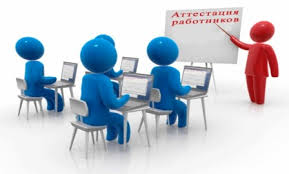 г. Симферополь, 2019        Составитель: Шлыкова М.В., методист отдела методического сопровождения и качества образовательного процесса образовательных учреждений среднего профессионального образования ГБОУ ДПО РК «КЦРПО».Рецензенты:Мелешко И.И., начальник отдела методического сопровождения и качества образовательного процесса образовательных учреждений среднего профессионального образования ГБОУ ДПО РК «КЦРПО».Яковлева Т.Ю., заместитель директора – начальник отдела повышения квалификации ГБОУ ДПО РК «КЦРПО».Аттестация педагогических работников в целях установления квалификационной категории (первой / высшей): методические рекомендации. – Симферополь, 2019.Методические рекомендации разработаны в соответствии с требованиями Порядка проведения аттестации педагогических работников организаций, осуществляющих образовательную деятельность, утвержденного приказом Министерства образования и науки Российской Федерации от 7 апреля 2014 г. № 276, и приказом Министерства образования, науки и молодежи Республики Крым от 01.07.2016 г. № 2114 «Об утверждении административного регламента Министерства образования, науки и молодежи Республики Крым по предоставлению государственной услуги «Аттестация педагогических работников государственных, муниципальных и частных организаций, осуществляющих образовательную деятельность, с целью установления квалификационной категории (первой, высшей)» (в редакции приказа 
от 03.06.2019 г. № 988).© ГБОУ ДПО РК «КЦРПО»СОДЕРЖАНИЕВведение 	4Нормативно-правовое обеспечение подготовки и проведения аттестации педагогических работников СПО 	5Процедура проведения аттестации 	6Вопрос – ответ	12Приложение 1. Заявление (образец) 	14Приложение 2. Уведомление о проведении аттестации   	15Приложение 3. Уведомление об отказе в принятии документов	16Приложение 4. Экспертное заключение об уровне владения профессиональными компетенциями педагогического работника образовательного учреждения 	17Приложение 5. Экспертное заключение об уровне профессиональной деятельности педагогического работника образовательного учреждения	19ВведениеСогласно приказу Министерства образования, науки и молодежи Республики Крым от 01.07.2016 г. № 2114 «Об утверждении административного регламента Министерства образования, науки и молодежи Республики Крым по предоставлению государственной услуги «Аттестация педагогических работников государственных, муниципальных и частных организаций, осуществляющих образовательную деятельность, с целью установления квалификационной категории (первой, высшей)» (в редакции приказа от 03.06.2019 г. № 988) вносятся изменения в процедуру аттестации педагогических работников в целях установления квалификационной категории (первой/высшей).В методических рекомендациях описывается порядок оценки результатов профессиональной деятельности в процессе аттестации педагогического работника. Предлагаемые методические рекомендации призваны помочь:аттестуемым педагогическим работникам подготовиться к аттестации и впоследствии подать заявление;специалистам аттестационной группы осуществить всесторонний анализ профессиональной деятельности педагога;методическим службам организовать консультационное сопровождение процесса аттестации педагогических работников в целях установления квалификационных категорий;руководителям образовательных учреждений среднего профессионального образования организовать работу по развитию кадрового потенциала.Профессиональная квалификация – это ступени профессиональной подготовленности работника к выполнению того или иного вида труда определенного качества и определенной сложности. Аттестация является одним из важнейших механизмов оценки и развития профессионализма педагогических работников, проводится в целях установления квалификационной категории на основе оценки их профессиональной деятельности.Аттестация педагогических работников в целях установления квалификационной категории проводится по их желанию. По результатам аттестации педагогическим работникам устанавливается первая или высшая квалификационная категория. Нормативно-правовое обеспечение подготовки и проведения аттестации педагогических работников СПОФедеральный закон от 29 декабря 2012 г. № 273-ФЗ «Об образовании в Российской Федерации». Закон Республики Крым от 06 июля 2015 г. № 131-ЗРК/2015 «Об образовании в Республике Крым».Трудовой кодекс Российской Федерации от 30.12.2001 г. № 197-ФЗ. Приказ Министерства труда и социальной защиты Российской Федерации от 08 сентября 2015 г. № 608н «Об утверждении профессионального стандарта «Педагог профессионального обучения, профессионального образования и дополнительного профессионального образования».Приказ Министерства здравоохранения и социального развития Российской Федерации от 05 мая 2008 г. № 216н «Об утверждении профессиональных квалификационных групп должностей работников образования».Приказ Министерства здравоохранения и социального развития Российской Федерации от 26 августа 2010 г. № 761н «Об утверждении Единого квалификационного справочника должностей руководителей, специалистов и служащих, раздел «Квалификационные характеристики должностей работников образования» с изменениями и дополнениями 
от 31 мая 2011 г.Приказ Министерства образования и науки Российской Федерации 
от 07 апреля 2014 г. № 276 «Об утверждении Порядка проведения аттестации педагогических работников организаций, осуществляющих образовательную деятельность».Приказ Министерства образования, науки и молодежи Республики Крым от 01.07.2016 г. № 2114 «Об утверждении административного регламента Министерства образования, науки и молодежи Республики Крым по предоставлению государственной услуги «Аттестация педагогических работников государственных, муниципальных и частных организаций, осуществляющих образовательную деятельность, с целью установления квалификационной категории (первой, высшей)» (в редакции приказа от  03.06.2019 г. № 988). Соглашение между Министерством образования, науки и молодежи Республики Крым и Крымской республиканской организацией Профсоюза работников народного образования и науки Российской Федерации на 
2018-2020 гг. (зарегистрировано Министерством труда и социальной защиты Республики Крым).Процедура проведения аттестации в целях установления квалификационной категории (первой /высшей)Педагогический работник самостоятельно принимает решение о прохождении процедуры аттестации в целях установления квалификационной категории. Для принятия такого решения педагогам рекомендуется ознакомиться с требованиями, предъявляемыми к профессиональным компетентностям педагогических работников, и самостоятельно оценить соответствие результатов собственной педагогической деятельности критериям, представленным в пунктах 36 и 37 Порядка проведения аттестации педагогических работников организаций, осуществляющих образовательную деятельность, утвержденного приказом Министерства образования и науки Российской Федерации от 07 апреля 2014 г. № 276 «Об утверждении Порядка проведения аттестации педагогических работников организаций, осуществляющих образовательную деятельность». Первая квалификационная категория педагогическим работникам устанавливается на основе:стабильных положительных результатов освоения обучающимися образовательных программ по итогам мониторингов, проводимых организацией;стабильных положительных результатов освоения обучающимися образовательных программ по итогам мониторинга системы образования, проводимого в порядке, установленном постановлением Правительства Российской Федерации от 5 августа 2013 г. № 662 «Об осуществлении мониторинга системы образования»;выявления развития у обучающихся способностей к научной (интеллектуальной), творческой, физкультурно-спортивной деятельности;личного вклада в повышение качества образования, совершенствования методов обучения и воспитания, транслирования в педагогических коллективах опыта практических результатов своей профессиональной деятельности, активного участия в работе методических объединений педагогических работников организации.Высшая квалификационная категория педагогическим работникам устанавливается на основе:достижения обучающимися положительной динамики результатов освоения образовательных программ по итогам мониторингов, проводимых организацией;достижения обучающимися положительных результатов освоения образовательных программ по итогам мониторинга системы образования, проводимого в порядке, установленном постановлением Правительства Российской Федерации от 5 августа 2013 г. № 662 «Об осуществлении мониторинга системы образования»;выявления и развития способностей обучающихся к научной (интеллектуальной), творческой, физкультурно-спортивной деятельности, а также их участия в олимпиадах, конкурсах, фестивалях, соревнованиях;личного вклада в повышение качества образования, совершенствования методов обучения и воспитания, и продуктивного использования новых образовательных технологий, транслирования в педагогических коллективах опыта практических результатов своей профессиональной деятельности, в том числе экспериментальной и инновационной;активного участия в работе методических объединений педагогических работников организаций, в разработке программно-методического сопровождения образовательного процесса, профессиональных конкурсах.Процедура проведения аттестации педагогических работников Республики Крым регламентируется приказом Министерства образования, науки и молодежи Республики Крым от 01.07.2016 г. № 2114 «Об утверждении административного регламента Министерства образования, науки и молодежи Республики Крым по предоставлению государственной услуги «Аттестация педагогических работников государственных, муниципальных и частных организаций, осуществляющих образовательную деятельность, с целью установления квалификационной категории (первой, высшей)» (в редакции приказа от 03.06.2019 г. № 988).Заявителями государственной услуги являются педагогические работники, должность которых включена в перечень педагогических должностей, утвержденных приказами Министерства здравоохранения и социального развития Российской Федерации от 05 мая 2008 г. № 216н «Об утверждении профессиональных квалификационных групп должностей работников образования», от 26 августа 2010 г. №761н «Об утверждении Единого квалификационного справочника должностей руководителей, специалистов и служащих» (далее – педагогические работники):1. Воспитатель 2. Мастер производственного обучения 3. Методист 4. Педагог дополнительного образования 5. Педагог-организатор 6. Педагог-психолог 7. Преподаватель 8. Руководитель физического воспитания 9. Социальный педагог 10. Старший воспитатель 11. Старший методист12. Педагог-библиотекарь 13. Тьютор Лицом, имеющим право представлять интересы заявителя, является доверенное лицо, имеющее доверенность, оформленную в соответствии с действующим законодательством, подтверждающую наличие у представителя прав действовать от лица заявителя на получение государственной услуги.Предоставление государственной услуги включает в себя осуществление ряда административных процедур.Прием и регистрация заявления в целях установления квалификационной категории.Педагогический работник подает заявление для прохождения аттестации на первую/высшую квалификационную категорию в Республиканскую аттестационную комиссию Министерства образования, науки и молодежи Республики Крым (Приложение 1).В заявлении педагогический работник указывает квалификационную категорию и должность, по которой желает пройти аттестацию. Кроме того, в заявлении излагаются результаты работы, соответствующие требованиям, предъявляемым к заявленной квалификационной категории по соответствующей должности. Документы заявителя принимаются в период с 15 августа по 15 мая.Определение конкретного срока проведения аттестации педагогического работника с направлением на электронный адрес педагогического работника уведомления о сроке и месте проведения аттестации.Регистрация заявления является основанием для начала проведения аттестации. Срок аттестации для каждого педагогического работника устанавливается индивидуально, о чем педагогический работник извещается секретарем аттестационной комиссии. Продолжительность аттестации для каждого педагогического работника от начала ее проведения и до принятия решения аттестационной комиссией составляет не более 60 календарных дней.Должностное лицо, ответственное за прием документов, необходимых для предоставления государственной услуги, направляет на электронный адрес заявителя информацию о сроке и месте проведения аттестации в течение 
7 рабочих дней со дня регистрации заявления (Приложение 2).В случае обнаружения препятствий, в течение 7 рабочих дней со дня приёма и проведения технической экспертизы заявления, заявителю направляется уведомление об отказе в приеме документов с указанием оснований для отказа (Приложение 3).Основанием для отказа в приеме документов могут служить следующие причины:предоставление документов лицом, не относящимся к кругу заявителей;предоставление документов в целях установления квалификационной категории ранее, чем через год со дня принятия Комиссией решения об отказе в установлении квалификационной категории;отсутствие первой квалификационной категории или истечение срока ее действия при подаче заявления на высшую квалификационную категорию;предоставление документов в целях установления высшей квалификационной категории ранее, чем через два года после установления первой квалификационной категории.наличие в предоставленных заявителем документах недостоверной или искаженной информации.Осуществление всестороннего анализа профессиональной деятельности педагогического работника при аттестации для установления соответствия уровня его квалификации требованиям, предъявляемым к квалификационным категориям (первой или высшей).В срок не позднее 7 дней со дня регистрации заявления от педагогического работника секретарь передает заявление экспертам аттестационной группы для осуществления всестороннего анализа профессиональной деятельности аттестуемого.  Экспертизу проводят два специалиста, привлечённые для осуществления всестороннего анализа профессиональной деятельности педагогических работников (далее – специалисты аттестационных групп), являющиеся педагогическими или руководящими работниками образовательных организаций Республики Крым, состав которых утверждается нормативным актом Министерства образования, науки и молодежи Республики Крым 
(далее – Министерство). Экспертиза представляет собой всесторонний анализ:результатов профессиональной деятельности педагогического работника; результатов мониторинга качества образования;результатов опросов и диагностики обучающихся;рабочих программ и материалов к урокам, занятиям;дополнительного профессионального образования аттестуемого педагога в соответствии с действующим законодательством;собеседований с аттестуемым педагогом, руководителем (заместителем руководителя) организации, осуществляющей образовательную деятельность;посещённых уроков, занятий, внеурочных, других мероприятий и материалов.В процессе проведения экспертизы экспертами оформляются два экспертных заключения:экспертное заключение об уровне владения профессиональными компетенциями содержит мотивированную оценку профессиональных, деловых качеств, результатов профессиональной деятельности аттестуемого педагогического работника (Приложение 5).экспертное заключение об уровне профессиональной деятельности педагогического работника образовательного учреждения включает в себя вывод о соответствии (несоответствии) уровня квалификации педагогического работника требованиям, предъявляемым к первой (высшей) квалификационной категории, на основании соответствия суммы баллов, набранной в ходе экспертизы педагогическим работником, сумме баллов для определения квалификационной категории (Приложение 6).Экспертные заключения подписываются специалистами аттестационной группы, участвовавшими в экспертизе.Срок осуществления экспертизы профессиональной деятельности педагогического работника со дня регистрации заявления педагогического работника о предоставлении государственной услуги с целью установления квалификационной категории (первой или высшей) и до оформления экспертного заключения не превышает общий срок предоставления услуги.Принятие Республиканской аттестационной комиссией Министерства образования, науки и молодежи Республики Крым решения о результатах аттестации педагогических работников.Основанием для начала административной процедуры о принятии Комиссией решения о результатах аттестации педагогического работника, является рассмотрение заполненных и подписанных экспертных заключений, содержащих вывод о соответствии (несоответствии) уровня квалификации педагогического работника требованиям, предъявляемым к первой (высшей) квалификационной категории.Заявитель имеет право лично присутствовать на заседании Комиссии. При неявке заявителя на заседание Комиссии аттестация проводится в его отсутствие.Подготовка распорядительного акта Министерства образования, науки и молодежи Республики Крым об установлении (отказе в установлении) квалификационной категории педагогическим работникам.Основанием для начала административной процедуры по подготовке распорядительного акта Министерства об установлении (отказе в установлении) квалификационной категории педагогическим работникам, является решение Комиссии о результатах аттестации педагогических работников, оформленное протоколом заседания Комиссии.В течение 7 рабочих дней со дня заседания секретарь Комиссии на основании протокола готовит проект распорядительного акта Министерства об установлении (отказе в установлении) квалификационной категории педагогическим работникам.Размещение результата государственной услуги на официальных сайтах в сети «Интернет».Результатом административной процедуры является решение Комиссии об установлении (отказе в установлении) первой (высшей) квалификационной категории педагогическому работнику, принятое членами Комиссии по результатам голосования. Способом фиксации результата заседания аттестационной комиссии является приказ, размещенный на официальном сайте сети «Интернет»: monm.rk.qov.ru.Сведения о результатах аттестации вносятся в трудовую книжку
(согласно п.3.1 Инструкции по заполнению трудовых книжек, утвержденной постановлением Минтруда России от 10 октября 2003 г. № 69 «Об утверждении Инструкции по заполнению трудовых книжек»).Вопрос – ответВопрос: Может ли педагогический работник претендовать на первую квалификационную категорию, если он не проходил аттестацию на подтверждение соответствия занимаемой должности?Ответ: Да, может, поскольку Порядок аттестации не предусматривает для педагогических работников в качестве основания прохождения аттестации в целях установления квалификационной категории предварительное прохождение ими аттестации в целях подтверждения соответствия занимаемой должности.Вопрос: Если истек срок действия высшей категории, на какую категорию можно подавать заявление?Ответ: В соответствии с п. 31 Порядка проведения аттестации педагогических работников организаций, осуществляющих образовательную деятельность, истечение срока действия высшей квалификационной категории не ограничивает право педагогического работника впоследствии обращаться в аттестационную комиссию с заявлением о проведении его аттестации в целях установления высшей квалификационной категории по той же должности.Но если педагогический работник на момент подачи заявления работает в другой должности, он также проходит аттестацию на общих основаниях и может претендовать только на первую квалификационную категорию.Вопрос: Если педагогическому работнику отказано в установлении высшей квалификационной категории, имеет ли он право сразу подать заявление на первую категорию?Ответ: Порядок аттестации не устанавливает ограничений по срокам подачи заявления о проведении аттестации на первую квалификационную категорию, в том числе в случае отказа в установлении высшей квалификационной категории.Вопрос: Какой документ получит педагогический работник, прошедший аттестацию в целях установления квалификационной категории? Ответ: На основании решений аттестационных комиссий о результатах аттестации педагогических работников соответствующие федеральные органы государственной власти или уполномоченные органы государственной власти субъектов Российской Федерации издают распорядительные акты об установлении педагогическим работникам первой или высшей квалификационной категории со дня вынесения решения аттестационной комиссией, которые размещаются на официальных сайтах указанных органов в сети «Интернет». На основании распорядительных актов уполномоченных органов государственной власти субъектов Российской Федерации работодатели вносят в трудовые книжки педагогических работников соответствующие записи об установленной квалификационной категории, изменяют размер оплаты труда, вносят изменения в трудовые договоры с работником путем заключения дополнительного соглашения к трудовому договору.Вопрос: Как проводить аттестацию в целях установления квалификационной категории педагогических работников, находящихся в отпуске по уходу за ребенком? Требуется ли после выхода из отпуска по уходу за ребенком проработать не менее 2 лет перед аттестацией в целях установления квалификационной категории?Ответ: Аттестация в целях установления квалификационной категории в соответствии с частью 1 статьи 49 Федерального закона «Об образовании в Российской Федерации», а также пунктом 24 Порядка аттестации проводится по желанию педагогических работников. В соответствии с пунктом 29 Порядка аттестации педагогические работники, находящиеся в отпуске по уходу за ребенком, имеют право подавать заявление в аттестационную комиссию для проведения аттестации в целях установления квалификационной категории. При этом Порядок аттестации не предусматривает к таким педагогическим работникам требований проработать перед аттестацией в целях установления квалификационной категории 
не менее 2 лет. Оценка профессиональной деятельности педагогических работников в целях установления квалификационной категории может осуществляется на основе результатов их работы до ухода в указанный отпуск, представленных в аттестационную комиссию специалистами, привлеченными для всестороннего анализа их профессиональной деятельности.Приложение 1В Республиканскую аттестационную комиссию Министерства образования, науки и молодежи Республики Крым ________________________________________
(фамилия, имя, отчество)________________________________________ (должность, место работы (указать наименование учреждения полностью) ________________________________________
(номер телефона (мобильный), электронный адрес)ЗАЯВЛЕНИЕ (образец)
Прошу аттестовать меня в 20__ /20__ уч. году на ____________ квалификационную категорию по должности (должностям) ___________________________________________________________________. В настоящее время (имею ____________ квалификационную категорию, срок ее действия до __________) либо (квалификационной категории не имею).Основанием для аттестации на указанную в заявлении квалификационную категорию считаю следующие результаты работы, соответствующие требованиям, предъявляемым к __________ квалификационной категории ___________________________________________________________________.Сообщаю о себе следующие сведения:- образование (какое образовательное учреждение окончил (а), полученная специальность и квалификация) _______________________________________;- стаж педагогической работы (по специальности) _____ лет, в данной должности ________ лет; стаж работы в данном учреждении _______________.Имею следующие награды, звания, ученую степень, ученое звание ___________________________________________________________________.Сведения о повышении квалификации ______________________________. С Порядком аттестации педагогических работников организаций, осуществляющих образовательную деятельность, ознакомлен (а).В соответствии с п.1 ст.9 Федерального закона от 25.07.2011 № 261-ФЗ «О внесении изменений в ФЗ «О персональных данных» согласен (согласна) на осуществление любых действий (операций), в т. ч.: получение, обработку, хранение, в отношении моих персональных данных, необходимых для проведения аттестации. Аттестацию на заседании Республиканской аттестационной комиссии прошу провести в моем присутствии (без моего присутствия). «___» ___________ 20___ г.                                       Подпись________________ Приложение 2Уведомление о проведении аттестацииУважаемый (ая) ________________!Республиканская аттестационная комиссия Министерства образования, науки и молодежи Республики Крым информирует Вас о том, что заседание комиссии с целью установления квалификационной категории (первой и высшей) состоится _______________ по адресу: г. Симферополь, 
пер. Совнаркомовский, 3, актовый зал Министерства образования, науки и молодёжи Республики Крым.Секретарь РеспубликанскойДата                                                                                аттестационной комиссии	Приложение 3Уведомление об отказе в принятии документовРеспубликанская аттестационная комиссия Министерства образования, науки и молодежи Республики Крым информирует Вас о том, что согласно п.2.9 административного регламента Министерства образования, науки и молодежи Республики Крым по предоставлению государственной услуги «Аттестация педагогических работников государственных, муниципальных и частных организаций, осуществляющих образовательную деятельность, с целью установления квалификационной категории (первой или высшей)», основанием для отказа в приеме Ваших документов является _________________________.Дата                                                                          Секретарь Республиканской                                                                                  аттестационной комиссииПриложение 4Экспертное заключение об уровне владения профессиональными компетенциями педагогического работника образовательного учреждения (ФИО, должность, образовательное учреждение)Группа специалистов в составе: _____________________________________________________________________________________________________________________________________________________________________________провела оценки уровня квалификации педагогического работника. Ф.И.О. ______________________ должность _____________________________.Образование _______________, квалификация по диплому _________________.Стаж работы ________, в данном образовательном учреждении – ____ лет, квалификационная категория –  _________________. В межаттестационный период проходил(а) курсы повышения квалификации: ______________________________________________________________________________________________________________________________________.Участвовал(а) в семинарах: ______________________________________________________________________________________________________________.За свою работу награжден (а): _______________________________________________________________________________________________________________________________________________________________________________.Принимал(а) участие (конкурсы профессионального мастерства, форумы, конференции): ____________________________________________________________________________________________________________________________________________________________________________________________.Необходимые для успешной реализации педагогической деятельности личностные качества педагога такие, как ______________________________________________________________________________________________________________________________________________________________________.Результаты анализа деятельности педагога позволяют оценить степень сформированности у него отдельных компетентностей.В области постановки целей и задач педагогической деятельности ________________________________________________________________________________________________________________________________________________.В области мотивации учебной деятельности ______________________________________________________________________________________________________________________________________________________________________________________________________________________________________.В области обеспечения информационной основы деятельности ______________________________________________________________________________________________________________________________________________________________________________________________________________________.В области разработки программы деятельности и принятия педагогических решений ___________________________________________________________ _________________________________________________________________________________________________________________________________________________________________________________________________________.В области компетентности организации учебной деятельности ______________________________________________________________________________________________________________________________________________________________________________________________________________________.Таким образом, педагог владеет современными образовательными технологиями и методиками на ______________ уровне, __________________ применяет их в практической профессиональной деятельности; _______________ личный вклад в повышение качества образования на основе ___________________________________________________________________;имеет _____________________ результаты освоения обучающимися (воспитанниками) образовательных программ и ________________________ показатели динамики их достижений.Считаем, что уровень квалификации ФИО соответствует (не соответствует) требованиям, предъявляемым к первой (высшей) квалификационной категории. Рекомендации (если есть): ______________________________________________________________________________________________________________________________________.Эксперт 	______________	Ф.И.О.Эксперт	______________	Ф.И.О.С результатами экспертной оценки ознакомлен(а) __________ Ф.И.О.«____ » _________ 20___ г.Приложение 5Форма 1Экспертное заключение об уровне профессиональной деятельностипедагогического работника образовательного учреждения(учителя,  преподавателя,  мастера производственного обучения, воспитателя (кроме дошкольного образовательного учреждения, учреждения дополнительного образования детей), учителя-логопеда, учителя-дефектолога, преподавателя-организатора ОБЖ, инструктора по труду, педагога-организатора  (кроме учреждения и отделения дополнительного образования детей), старшего вожатого, руководителя физического воспитания (кроме дошкольного образовательного учреждения), тьютора (кроме учреждения дополнительного профессионального образования)__________________________________________________________________________________________________________________________________________________________________(Ф.И.О. аттестуемого, место работы, должность)Эксперты: _________________________________________________________________________________________________(Ф.И.О., место работы, должность экспертов)провели экспертизу уровня профессиональной деятельности ______________________________________________________                                                                                                                                                                    (дата проведения экспертизы)Общее заключение: на основании анализа профессиональной деятельности ______________________________________________                                                                                                                                                                                                           (Ф.И.О., должность аттестуемого)можно сделать вывод, что уровень квалификации соответствует требованиям, предъявляемым к ____________________
                                                                                                                                                                                                                                                                                                       (первой, высшей)квалификационной категории.Рекомендации (если есть): _______________________________________________________________________________________________________________.Эксперт 	______________	Ф.И.О.Эксперт	______________	Ф.И.О.С результатами экспертной оценки ознакомлен(а) __________ Ф.И.О.«____ » _________ 20___ г.Сумма баллов для определения квалификационной категорииФорма 2Экспертное заключение об уровне профессиональной деятельностипедагогического работника образовательного учреждения(педагога-психолога, социального педагога)___________________________________________________________________________________________________________________________________________________________________________(Ф.И.О. аттестуемого, место работы, должность)Эксперты: ______________________________________________________________________________________________________(Ф.И.О., место работы, должность экспертов)провели экспертизу уровня профессиональной деятельности ____________________________________________________________                                                                                                                                                                    (дата проведения экспертизы)Общее заключение: на основании анализа профессиональной деятельности ______________________________________________                                                                                                                                                                                                           (Ф.И.О., должность аттестуемого)можно сделать вывод, что уровень квалификации соответствует требованиям, предъявляемым к ____________________
                                                                                                                                                                                                                                                                                                       (первой, высшей)квалификационной категории.Рекомендации (если есть): ______________________________________________________________________________________________________________________________________________________________________________________________________________________________.Эксперт 	______________	Ф.И.О.Эксперт	______________	Ф.И.О.С результатами экспертной оценки ознакомлен(а) __________ Ф.И.О.«____ » _________ 20___ г.Сумма баллов для определения квалификационной категорииФорма 3Экспертное заключение об уровне профессиональной деятельностиметодиста (включая старшего) образовательного учреждения___________________________________________________________________________________________________________________________________________________________________________(Ф.И.О. аттестуемого, место работы, должность)Эксперты: ______________________________________________________________________________________________________(Ф.И.О., место работы, должность экспертов)провели экспертизу уровня профессиональной деятельности ____________________________________________________________                                                                                                                                                                    (дата проведения экспертизы)Общее заключение: на основании анализа профессиональной деятельности ______________________________________________                                                                                                                                                                                                           (Ф.И.О., должность аттестуемого)можно сделать вывод, что уровень квалификации соответствует требованиям, предъявляемым к ____________________
                                                                                                                                                                                                                                                                                                       (первой, высшей)квалификационной категории.Рекомендации (если есть): ______________________________________________________________________________________________________________________________________________________________________________________________________________________________.Эксперт 	______________	Ф.И.О.Эксперт	______________	Ф.И.О.С результатами экспертной оценки ознакомлен(а) __________ Ф.И.О.«____ » _________ 20___ г.Сумма баллов для определения квалификационной категорииФорма 4Экспертное заключение об уровне профессиональной деятельностипедагогического работника учреждения (отделения) дополнительного образования детей(педагога дополнительного образования)___________________________________________________________________________________________________________________________________________________________________________(Ф.И.О. аттестуемого, место работы, должность)Эксперты: ______________________________________________________________________________________________________(Ф.И.О., место работы, должность экспертов)провели экспертизу уровня профессиональной деятельности ____________________________________________________________                                                                                                                                                                    (дата проведения экспертизы)Общее заключение: на основании анализа профессиональной деятельности ______________________________________________                                                                                                                                                                                                           (Ф.И.О., должность аттестуемого)можно сделать вывод, что уровень квалификации соответствует требованиям, предъявляемым к ____________________
                                                                                                                                                                                                                                                                                                                (первой, высшей)квалификационной категории.Рекомендации (если есть): _______________________________________________________________________________________________________________.Эксперт 	______________	Ф.И.О.Эксперт	______________	Ф.И.О.С результатами экспертной оценки ознакомлен(а) __________ Ф.И.О.«____ » _________ 20___ г.Сумма баллов для определения квалификационной категорииФорма 5Экспертное заключение об уровне профессиональной деятельностипедагога-библиотекаря образовательного учреждения___________________________________________________________________________________________________________________________________________________________________________(Ф.И.О. аттестуемого, место работы, должность)Эксперты: ______________________________________________________________________________________________________(Ф.И.О., место работы, должность экспертов)провели экспертизу уровня профессиональной деятельности ____________________________________________________________                                                                                                                                                                    (дата проведения экспертизы)Общее заключение: на основании анализа профессиональной деятельности ______________________________________________                                                                                                                                                                                                           (Ф.И.О., должность аттестуемого)можно сделать вывод, что уровень квалификации соответствует требованиям, предъявляемым к ____________________
                                                                                                                                                                                                                                                                                                                (первой, высшей)квалификационной категории.Рекомендации (если есть): _______________________________________________________________________________________________________________.Эксперт 	______________	Ф.И.О.Эксперт	______________	Ф.И.О.С результатами экспертной оценки ознакомлен(а) __________ Ф.И.О.«____ » _________ 20___ г.Сумма баллов для определения квалификационной категории№ п/пКритерии и показателиКритерии и показателиКритерии и показателиБаллы(макс.кол-во)Баллы(макс.кол-во)Баллы(макс.кол-во)Наличие подтверждающих документовНаличие подтверждающих документовПримечания1.Владение современными образовательными технологиями и методиками, эффективность их применения1.Владение современными образовательными технологиями и методиками, эффективность их применения1.Владение современными образовательными технологиями и методиками, эффективность их применения1.Владение современными образовательными технологиями и методиками, эффективность их применения1.Владение современными образовательными технологиями и методиками, эффективность их применения1.Владение современными образовательными технологиями и методиками, эффективность их применения1.Владение современными образовательными технологиями и методиками, эффективность их применения1.Владение современными образовательными технологиями и методиками, эффективность их применения1.Владение современными образовательными технологиями и методиками, эффективность их применения1.Владение современными образовательными технологиями и методиками, эффективность их применения1.1Использование современных образовательных технологийИспользование современных образовательных технологийИспользование современных образовательных технологий10Конспекты не менее 5 уроков - для учителя предметника - (занятий) (распечатка на бумажном носителе), подтверждающие обоснованное и эффективное использование педагогом современных образовательных технологий Конспекты не менее 5 уроков - для учителя предметника - (занятий) (распечатка на бумажном носителе), подтверждающие обоснованное и эффективное использование педагогом современных образовательных технологий Конспекты не менее 5 уроков - для учителя предметника - (занятий) (распечатка на бумажном носителе), подтверждающие обоснованное и эффективное использование педагогом современных образовательных технологий Конспекты не менее 5 уроков - для учителя предметника - (занятий) (распечатка на бумажном носителе), подтверждающие обоснованное и эффективное использование педагогом современных образовательных технологий В межаттестационный период1.2Владение навыками пользователя персонального компьютера:курсы пользователя ПКВладение навыками пользователя персонального компьютера:курсы пользователя ПКВладение навыками пользователя персонального компьютера:курсы пользователя ПК40Копия документа о прохождении курсов пользователя ПК 
или владения информационно - коммуникационными технологиями, полученного в учреждениях (организациях), имеющих лицензию на реализацию образовательных программ дополнительного профессионального образования (повышения квалификации) специалистов в области информационно-коммуникационных технологий, заверенная работодателем. Копия документа о прохождении курсов пользователя ПК 
или владения информационно - коммуникационными технологиями, полученного в учреждениях (организациях), имеющих лицензию на реализацию образовательных программ дополнительного профессионального образования (повышения квалификации) специалистов в области информационно-коммуникационных технологий, заверенная работодателем. Копия документа о прохождении курсов пользователя ПК 
или владения информационно - коммуникационными технологиями, полученного в учреждениях (организациях), имеющих лицензию на реализацию образовательных программ дополнительного профессионального образования (повышения квалификации) специалистов в области информационно-коммуникационных технологий, заверенная работодателем. Копия документа о прохождении курсов пользователя ПК 
или владения информационно - коммуникационными технологиями, полученного в учреждениях (организациях), имеющих лицензию на реализацию образовательных программ дополнительного профессионального образования (повышения квалификации) специалистов в области информационно-коммуникационных технологий, заверенная работодателем. В межаттестационный период1.3Использование электронных образовательных ресурсов (ЭОР) в образовательном процессе:лицензионныхсозданных самостоятельноналичие действующей страницы на сайте образовательного учреждения, личного интернет-ресурса*Использование электронных образовательных ресурсов (ЭОР) в образовательном процессе:лицензионныхсозданных самостоятельноналичие действующей страницы на сайте образовательного учреждения, личного интернет-ресурса*Использование электронных образовательных ресурсов (ЭОР) в образовательном процессе:лицензионныхсозданных самостоятельноналичие действующей страницы на сайте образовательного учреждения, личного интернет-ресурса*5510до 20Перечень ЭОР к разделам программы, скриншоты страниц сайтов, других электронных ресурсов, презентация 1 урока (занятия), проводимого с использованием ЭОР.*в соответствии с требованиямиПеречень ЭОР к разделам программы, скриншоты страниц сайтов, других электронных ресурсов, презентация 1 урока (занятия), проводимого с использованием ЭОР.*в соответствии с требованиямиПеречень ЭОР к разделам программы, скриншоты страниц сайтов, других электронных ресурсов, презентация 1 урока (занятия), проводимого с использованием ЭОР.*в соответствии с требованиямиПеречень ЭОР к разделам программы, скриншоты страниц сайтов, других электронных ресурсов, презентация 1 урока (занятия), проводимого с использованием ЭОР.*в соответствии с требованиямиВ межаттестационный период1.4Использование элементов дистанционного обучения участников образовательного процессаИспользование элементов дистанционного обучения участников образовательного процессаИспользование элементов дистанционного обучения участников образовательного процесса10Материалы, подтверждающие использование дистанционного обучения участников образовательного процесса: обучающихся, родителей, педагогов.Материалы, подтверждающие использование дистанционного обучения участников образовательного процесса: обучающихся, родителей, педагогов.Материалы, подтверждающие использование дистанционного обучения участников образовательного процесса: обучающихся, родителей, педагогов.Материалы, подтверждающие использование дистанционного обучения участников образовательного процесса: обучающихся, родителей, педагогов.В межаттестационный период1.5Использование современных методик обследования развития детей*Использование современных методик обследования развития детей*Использование современных методик обследования развития детей*20Перечень диагностических материалов; пример карты (протокола) обследования, заверенные работодателем.Перечень диагностических материалов; пример карты (протокола) обследования, заверенные работодателем.Перечень диагностических материалов; пример карты (протокола) обследования, заверенные работодателем.Перечень диагностических материалов; пример карты (протокола) обследования, заверенные работодателем.В межаттестационный период*для учителя-логопеда, учителя-дефектолога2.Вклад в повышение качества образования, распространение собственного опыта, использование новых образовательных технологий2.Вклад в повышение качества образования, распространение собственного опыта, использование новых образовательных технологий2.Вклад в повышение качества образования, распространение собственного опыта, использование новых образовательных технологий2.Вклад в повышение качества образования, распространение собственного опыта, использование новых образовательных технологий2.Вклад в повышение качества образования, распространение собственного опыта, использование новых образовательных технологий2.Вклад в повышение качества образования, распространение собственного опыта, использование новых образовательных технологий2.Вклад в повышение качества образования, распространение собственного опыта, использование новых образовательных технологий2.Вклад в повышение качества образования, распространение собственного опыта, использование новых образовательных технологий2.Вклад в повышение качества образования, распространение собственного опыта, использование новых образовательных технологий2.Вклад в повышение качества образования, распространение собственного опыта, использование новых образовательных технологий2.1Наличие опубликованных собственных методических разработок, имеющих соответствующий гриф и выходные данные:районного (городского) уровняреспубликанского уровнявсероссийского уровняНаличие опубликованных собственных методических разработок, имеющих соответствующий гриф и выходные данные:районного (городского) уровняреспубликанского уровнявсероссийского уровняНаличие опубликованных собственных методических разработок, имеющих соответствующий гриф и выходные данные:районного (городского) уровняреспубликанского уровнявсероссийского уровня152535Титульный лист печатного издания, страница «содержание» сборника, в котором помещена публикация, интернет адрес, скриншот или сертификат.Интернет публикации на порталах, имеющих лицензиюТитульный лист печатного издания, страница «содержание» сборника, в котором помещена публикация, интернет адрес, скриншот или сертификат.Интернет публикации на порталах, имеющих лицензиюТитульный лист печатного издания, страница «содержание» сборника, в котором помещена публикация, интернет адрес, скриншот или сертификат.Интернет публикации на порталах, имеющих лицензиюУказываются публикации, изданные в межаттестационный период (включая интернет-публикации)Указываются публикации, изданные в межаттестационный период (включая интернет-публикации)2.2Наличие опубликованных статей, научных публикаций, имеющих соответствующий гриф и выходные данные:районного (городского) уровняреспубликанского уровнявсероссийского уровняНаличие опубликованных статей, научных публикаций, имеющих соответствующий гриф и выходные данные:районного (городского) уровняреспубликанского уровнявсероссийского уровняНаличие опубликованных статей, научных публикаций, имеющих соответствующий гриф и выходные данные:районного (городского) уровняреспубликанского уровнявсероссийского уровня101535Титульный лист печатного издания, страница «содержание» сборника, в котором помещена публикация, интернет адрес, скриншот или сертификат.Интернет- публикации на порталах, имеющих лицензию.Титульный лист печатного издания, страница «содержание» сборника, в котором помещена публикация, интернет адрес, скриншот или сертификат.Интернет- публикации на порталах, имеющих лицензию.Титульный лист печатного издания, страница «содержание» сборника, в котором помещена публикация, интернет адрес, скриншот или сертификат.Интернет- публикации на порталах, имеющих лицензию.Указываются публикации, изданные в межаттестационный период(включая интернет-публикации)Указываются публикации, изданные в межаттестационный период(включая интернет-публикации)2.3Публичное представление собственного педагогического опыта в форме открытого урока (занятия)*отзыв положительныйилиотзыв положительный, содержит рекомендации к тиражированию опытаПубличное представление собственного педагогического опыта в форме открытого урока (занятия)*отзыв положительныйилиотзыв положительный, содержит рекомендации к тиражированию опытаПубличное представление собственного педагогического опыта в форме открытого урока (занятия)*отзыв положительныйилиотзыв положительный, содержит рекомендации к тиражированию опыта4060Отзывы (не менее 2 уроков (занятий) педагогического работника учреждения дополнительного профессионального педагогического образования, председателя районного (городского) методического объединения, работника методической службы, экспертов аттестационной комиссии, утвержденных приказом Министерства образования, науки и молодежи РК «Об утверждении банка специалистов аттестационных групп». Отзыв члена жюри профессионального конкурса, утвержденного приказом МОНМ РК (на момент проведения конкурса).Лист регистрации присутствующих на уроке (занятии), заверенный работодателем.Отзывы (не менее 2 уроков (занятий) педагогического работника учреждения дополнительного профессионального педагогического образования, председателя районного (городского) методического объединения, работника методической службы, экспертов аттестационной комиссии, утвержденных приказом Министерства образования, науки и молодежи РК «Об утверждении банка специалистов аттестационных групп». Отзыв члена жюри профессионального конкурса, утвержденного приказом МОНМ РК (на момент проведения конкурса).Лист регистрации присутствующих на уроке (занятии), заверенный работодателем.Отзывы (не менее 2 уроков (занятий) педагогического работника учреждения дополнительного профессионального педагогического образования, председателя районного (городского) методического объединения, работника методической службы, экспертов аттестационной комиссии, утвержденных приказом Министерства образования, науки и молодежи РК «Об утверждении банка специалистов аттестационных групп». Отзыв члена жюри профессионального конкурса, утвержденного приказом МОНМ РК (на момент проведения конкурса).Лист регистрации присутствующих на уроке (занятии), заверенный работодателем.В межаттестационный период*суммирование баллов по данным показателямне производитсяВ межаттестационный период*суммирование баллов по данным показателямне производится2.4Выступления на научно-практических конференциях, семинарах, секциях, проведение мастер-классов:районный (городской) уровень республиканский уровеньвсероссийский уровень (международный уровень) Выступления на научно-практических конференциях, семинарах, секциях, проведение мастер-классов:районный (городской) уровень республиканский уровеньвсероссийский уровень (международный уровень) Выступления на научно-практических конференциях, семинарах, секциях, проведение мастер-классов:районный (городской) уровень республиканский уровеньвсероссийский уровень (международный уровень) 101530Программа мероприятия, заверенная работодателем.Количество баллов по каждому из показателей может суммироваться в зависимости от результативности участия (но не более трех мероприятий)Программа мероприятия, заверенная работодателем.Количество баллов по каждому из показателей может суммироваться в зависимости от результативности участия (но не более трех мероприятий)Программа мероприятия, заверенная работодателем.Количество баллов по каждому из показателей может суммироваться в зависимости от результативности участия (но не более трех мероприятий)В межаттестационный периодВ межаттестационный период2.5Результативность участия в профессиональных конкурсах, имеющих официальный статус:лауреат (дипломант) конкурса районного (городского) уровнялауреат (дипломант) конкурса республиканского уровнялауреат (дипломант) конкурса всероссийского уровнялауреат (дипломант) конкурса международного уровняпобедитель конкурса районного (городского) уровняпобедитель конкурса республиканского уровня*победитель конкурса всероссийского уровня*победитель конкурса международного уровня*Результативность участия в профессиональных конкурсах, имеющих официальный статус:лауреат (дипломант) конкурса районного (городского) уровнялауреат (дипломант) конкурса республиканского уровнялауреат (дипломант) конкурса всероссийского уровнялауреат (дипломант) конкурса международного уровняпобедитель конкурса районного (городского) уровняпобедитель конкурса республиканского уровня*победитель конкурса всероссийского уровня*победитель конкурса международного уровня*Результативность участия в профессиональных конкурсах, имеющих официальный статус:лауреат (дипломант) конкурса районного (городского) уровнялауреат (дипломант) конкурса республиканского уровнялауреат (дипломант) конкурса всероссийского уровнялауреат (дипломант) конкурса международного уровняпобедитель конкурса районного (городского) уровняпобедитель конкурса республиканского уровня*победитель конкурса всероссийского уровня*победитель конкурса международного уровня*20305060405070100Копии грамот, дипломов, приказов, распоряжений, заверенные работодателем.Количество баллов по каждому из показателей может суммироваться в зависимости от результативности участия (но не более трех мероприятий)Копии грамот, дипломов, приказов, распоряжений, заверенные работодателем.Количество баллов по каждому из показателей может суммироваться в зависимости от результативности участия (но не более трех мероприятий)Копии грамот, дипломов, приказов, распоряжений, заверенные работодателем.Количество баллов по каждому из показателей может суммироваться в зависимости от результативности участия (но не более трех мероприятий)В межаттестационный период*Вне зависимости от года участия(начиная с победителя республиканского уровня)В межаттестационный период*Вне зависимости от года участия(начиная с победителя республиканского уровня)2.6Общественная активность педагога: участие в экспертных, апелляционных комиссиях,
в жюри профессиональных, творческих конкурсов, олимпиад, творческих группах*,в качестве организатора ГИА (не менее чем в течение трех экзаменационных периодов)Общественная активность педагога: участие в экспертных, апелляционных комиссиях,
в жюри профессиональных, творческих конкурсов, олимпиад, творческих группах*,в качестве организатора ГИА (не менее чем в течение трех экзаменационных периодов)Общественная активность педагога: участие в экспертных, апелляционных комиссиях,
в жюри профессиональных, творческих конкурсов, олимпиад, творческих группах*,в качестве организатора ГИА (не менее чем в течение трех экзаменационных периодов)40Копии приказов, распоряжений, сертификатов, заверенные работодателем.Копии приказов, распоряжений, сертификатов, заверенные работодателем.Копии приказов, распоряжений, сертификатов, заверенные работодателем.В межаттестационный период*начиная с районного/городского уровняВ межаттестационный период*начиная с районного/городского уровня2.7Участие в работе предметных комиссий по проверке ЕГЭ, ГВЭ:1)в течение одного экзаменационного периода;в течение двух-трёх экзаменационных периодов;в течение четырёх-пяти экзаменационных периодов;2)*в качестве третьего эксперта, эксперта - консультанта, эксперта конфликтной комиссии;в качестве руководителя предметной комиссии;в качестве члена Федеральной экзаменационной комиссииУчастие в работе предметных комиссий по проверке ЕГЭ, ГВЭ:1)в течение одного экзаменационного периода;в течение двух-трёх экзаменационных периодов;в течение четырёх-пяти экзаменационных периодов;2)*в качестве третьего эксперта, эксперта - консультанта, эксперта конфликтной комиссии;в качестве руководителя предметной комиссии;в качестве члена Федеральной экзаменационной комиссииУчастие в работе предметных комиссий по проверке ЕГЭ, ГВЭ:1)в течение одного экзаменационного периода;в течение двух-трёх экзаменационных периодов;в течение четырёх-пяти экзаменационных периодов;2)*в качестве третьего эксперта, эксперта - консультанта, эксперта конфликтной комиссии;в качестве руководителя предметной комиссии;в качестве члена Федеральной экзаменационной комиссии152540152025Заверенная работодателем копия приглашения на проверку работ части «С» ЕГЭ, заверенная печатью ГКУ РК «ЦОМКО» в последний день проверки. Заверенная работодателем копия приложения к приказу Министерства образования, науки и молодежи РК 
«О проведении проверки развернутых ответов участников ГИА  в Республике Крым» (за указанный период).Заверенная работодателем копия приказа Рособрнадзора «Об утверждении составов федеральной экзаменационной комиссии, конфликтной комиссии и федеральных предметных комиссий» (для члена Федеральной экзаменационной комиссии).Заверенная работодателем копия приглашения на проверку работ части «С» ЕГЭ, заверенная печатью ГКУ РК «ЦОМКО» в последний день проверки. Заверенная работодателем копия приложения к приказу Министерства образования, науки и молодежи РК 
«О проведении проверки развернутых ответов участников ГИА  в Республике Крым» (за указанный период).Заверенная работодателем копия приказа Рособрнадзора «Об утверждении составов федеральной экзаменационной комиссии, конфликтной комиссии и федеральных предметных комиссий» (для члена Федеральной экзаменационной комиссии).Заверенная работодателем копия приглашения на проверку работ части «С» ЕГЭ, заверенная печатью ГКУ РК «ЦОМКО» в последний день проверки. Заверенная работодателем копия приложения к приказу Министерства образования, науки и молодежи РК 
«О проведении проверки развернутых ответов участников ГИА  в Республике Крым» (за указанный период).Заверенная работодателем копия приказа Рособрнадзора «Об утверждении составов федеральной экзаменационной комиссии, конфликтной комиссии и федеральных предметных комиссий» (для члена Федеральной экзаменационной комиссии).В межаттестационный периодПри совмещении  работы, указанной в разделе 1) и 2) баллы суммируютсяВ межаттестационный периодПри совмещении  работы, указанной в разделе 1) и 2) баллы суммируются2.8Исполнение функций наставника, куратораИсполнение функций наставника, куратораИсполнение функций наставника, куратора30Копия локального акта, план работы. Результативность.Копия локального акта, план работы. Результативность.Копия локального акта, план работы. Результативность.В межаттестационный периодВ межаттестационный период2.9Повышение уровня профессионального мастерстваПовышение уровня профессионального мастерстваПовышение уровня профессионального мастерства255Наличие удостоверений о повышении квалификации, сертификатов, подтверждающих участие в семинарах, тренингах и другое, в образовательных организациях, находящихся в ведении Министерства образования, науки и молодежи Республики Крым, для подтверждения знаний регионального компонента.Наличие удостоверений о повышении квалификации, сертификатов, подтверждающих участие в семинарах, тренингах и другое, в иных образовательных организациях.Наличие удостоверений о повышении квалификации, сертификатов, подтверждающих участие в семинарах, тренингах и другое, в образовательных организациях, находящихся в ведении Министерства образования, науки и молодежи Республики Крым, для подтверждения знаний регионального компонента.Наличие удостоверений о повышении квалификации, сертификатов, подтверждающих участие в семинарах, тренингах и другое, в иных образовательных организациях.Наличие удостоверений о повышении квалификации, сертификатов, подтверждающих участие в семинарах, тренингах и другое, в образовательных организациях, находящихся в ведении Министерства образования, науки и молодежи Республики Крым, для подтверждения знаний регионального компонента.Наличие удостоверений о повышении квалификации, сертификатов, подтверждающих участие в семинарах, тренингах и другое, в иных образовательных организациях.В межаттестационный периодВ межаттестационный период2.10Внеурочная, внеклассная деятельностьВнеурочная, внеклассная деятельностьВнеурочная, внеклассная деятельность30План работы кружка, студии, гостиной, секции, школьного научного общества. Эффективность работы, достижения детей.План работы кружка, студии, гостиной, секции, школьного научного общества. Эффективность работы, достижения детей.План работы кружка, студии, гостиной, секции, школьного научного общества. Эффективность работы, достижения детей.В межаттестационный периодВ межаттестационный период2.11Отзыв руководителя образовательной организации о результативности работы Отзыв руководителя образовательной организации о результативности работы Отзыв руководителя образовательной организации о результативности работы 20Отзыв (характеристика), содержащий положительную оценку работе в межаттестационный периодОтзыв (характеристика), содержащий положительную оценку работе в межаттестационный периодОтзыв (характеристика), содержащий положительную оценку работе в межаттестационный период3.Результаты освоения обучающимися, воспитанниками образовательных программ и показатели динамики их достижений3.Результаты освоения обучающимися, воспитанниками образовательных программ и показатели динамики их достижений3.Результаты освоения обучающимися, воспитанниками образовательных программ и показатели динамики их достижений3.Результаты освоения обучающимися, воспитанниками образовательных программ и показатели динамики их достижений3.Результаты освоения обучающимися, воспитанниками образовательных программ и показатели динамики их достижений3.Результаты освоения обучающимися, воспитанниками образовательных программ и показатели динамики их достижений3.Результаты освоения обучающимися, воспитанниками образовательных программ и показатели динамики их достижений3.Результаты освоения обучающимися, воспитанниками образовательных программ и показатели динамики их достижений3.Результаты освоения обучающимися, воспитанниками образовательных программ и показатели динамики их достижений3.Результаты освоения обучающимися, воспитанниками образовательных программ и показатели динамики их достижений3.1Качество знаний обучающихся по результатам итоговой аттестации в форме ЕГЭ*от 20% до 39% от числа участвующихилиот 40% до 59% от числа участвующихилиот 60% и более от числа участвующихКачество знаний обучающихся по результатам итоговой аттестации в форме ЕГЭ*от 20% до 39% от числа участвующихилиот 40% до 59% от числа участвующихилиот 60% и более от числа участвующихКачество знаний обучающихся по результатам итоговой аттестации в форме ЕГЭ*от 20% до 39% от числа участвующихилиот 40% до 59% от числа участвующихилиот 60% и более от числа участвующих204080204080Справка, заверенная руководителем образовательного учреждения.Суммирование баллов по данным показателям не производится.Справка, заверенная руководителем образовательного учреждения.Суммирование баллов по данным показателям не производится.*Количество обучающихся, показавших результаты на уровне или выше среднегородских/районных результатов (средние данные за межаттестационный период)*Количество обучающихся, показавших результаты на уровне или выше среднегородских/районных результатов (средние данные за межаттестационный период)3.2Качество знаний обучающихся по результатам итоговой аттестации в форме ГИА*от 20 % до 39 % от числа участвующихилиот 40 % до 59 % от числа участвующихили60 % и более от числа участвующихналичие неудовлетворительных результатовКачество знаний обучающихся по результатам итоговой аттестации в форме ГИА*от 20 % до 39 % от числа участвующихилиот 40 % до 59 % от числа участвующихили60 % и более от числа участвующихналичие неудовлетворительных результатовКачество знаний обучающихся по результатам итоговой аттестации в форме ГИА*от 20 % до 39 % от числа участвующихилиот 40 % до 59 % от числа участвующихили60 % и более от числа участвующихналичие неудовлетворительных результатов204080-20204080-20Справка, заверенная руководителем образовательного учреждения.Суммирование баллов по данным показателям не производится.Справка, заверенная руководителем образовательного учреждения.Суммирование баллов по данным показателям не производится.*Средние данные за межаттестационный период*Средние данные за межаттестационный период3.3Качество знаний по итогам внешнего/внутреннего мониторинга*от 20 % до 39 % от числа участвующихилиот 40 % до 59 % от числа участвующихили60 % и более от числа участвующих наличие неудовлетворительных результатовКачество знаний по итогам внешнего/внутреннего мониторинга*от 20 % до 39 % от числа участвующихилиот 40 % до 59 % от числа участвующихили60 % и более от числа участвующих наличие неудовлетворительных результатовКачество знаний по итогам внешнего/внутреннего мониторинга*от 20 % до 39 % от числа участвующихилиот 40 % до 59 % от числа участвующихили60 % и более от числа участвующих наличие неудовлетворительных результатов204080-20204080-20Справка, заверенная руководителем образовательного учреждения.Суммирование баллов по данным показателям не производится.Справка, заверенная руководителем образовательного учреждения.Суммирование баллов по данным показателям не производится.*Средние данные за межаттестационный период(внешний мониторинг – мониторинг, проводимый районными, городскими методическими службами или органами управления образования; внутренний мониторинг, проводимый образовательным учреждением)*Средние данные за межаттестационный период(внешний мониторинг – мониторинг, проводимый районными, городскими методическими службами или органами управления образования; внутренний мониторинг, проводимый образовательным учреждением)3.4Наличие стабильных результатов коррекции развития обучающихся с ограниченными возможностями здоровья.Наличие стабильных результатов коррекции развития обучающихся с ограниченными возможностями здоровья.Наличие стабильных результатов коррекции развития обучающихся с ограниченными возможностями здоровья.4040Аналитическая справка о результатах мониторинга (за 2-3 года), заверенная руководителем образовательного учреждения.Аналитическая справка о результатах мониторинга (за 2-3 года), заверенная руководителем образовательного учреждения.В межаттестационный период(учитель-логопед, учитель-дефектолог)В межаттестационный период(учитель-логопед, учитель-дефектолог)3.5Положительная динамика в коррекции развития обучающихся с ограниченными возможностями здоровья.Положительная динамика в коррекции развития обучающихся с ограниченными возможностями здоровья.Положительная динамика в коррекции развития обучающихся с ограниченными возможностями здоровья.4040Аналитическая справка о результатах мониторинга (за 2-3 года), заверенная руководителем образовательного учреждения.Аналитическая справка о результатах мониторинга (за 2-3 года), заверенная руководителем образовательного учреждения.В межаттестационный период(учитель-логопед, учитель-дефектолог)В межаттестационный период(учитель-логопед, учитель-дефектолог)3.6Результаты участия обучающихся в предметных олимпиадах, имеющих официальный статус*: победители/призеры районного (городского) уровняпобедители/призеры республиканского уровняпобедители/призеры всероссийского уровняпобедители/призеры международного уровняРезультаты участия обучающихся в предметных олимпиадах, имеющих официальный статус*: победители/призеры районного (городского) уровняпобедители/призеры республиканского уровняпобедители/призеры всероссийского уровняпобедители/призеры международного уровняРезультаты участия обучающихся в предметных олимпиадах, имеющих официальный статус*: победители/призеры районного (городского) уровняпобедители/призеры республиканского уровняпобедители/призеры всероссийского уровняпобедители/призеры международного уровня20/540/20100/80200/18020/540/20100/80200/180Грамоты, дипломы или другие документы, подтверждающие победы и призовые места обучающихся.Документы, подтверждающие роль учителя в подготовке победителей/призеров олимпиад.Количество баллов по каждому из показателей может суммироваться в зависимости от результативности участия (но не более трех олимпиад)Грамоты, дипломы или другие документы, подтверждающие победы и призовые места обучающихся.Документы, подтверждающие роль учителя в подготовке победителей/призеров олимпиад.Количество баллов по каждому из показателей может суммироваться в зависимости от результативности участия (но не более трех олимпиад)В межаттестационный период*учитываются только результаты очного тураВ межаттестационный период*учитываются только результаты очного тура3.7Результаты участия обучающихся в конкурсах, соревнованиях, имеющих официальный статус*:лауреат (дипломант) конкурса, соревнования районного /городского уровнялауреат (дипломант) конкурса, соревнования республиканского уровнялауреат (дипломант) конкурса, соревнования всероссийского уровнялауреат (дипломант) конкурса, соревнования международного уровняпобедитель (призер) конкурса, соревнования районного /городского уровняпобедитель (призер) конкурса, соревнования республиканского уровняпобедитель (призер) конкурса, соревнования всероссийского уровняпобедитель (призер) конкурса, соревнования международного уровняРезультаты участия обучающихся в конкурсах, соревнованиях, имеющих официальный статус*:лауреат (дипломант) конкурса, соревнования районного /городского уровнялауреат (дипломант) конкурса, соревнования республиканского уровнялауреат (дипломант) конкурса, соревнования всероссийского уровнялауреат (дипломант) конкурса, соревнования международного уровняпобедитель (призер) конкурса, соревнования районного /городского уровняпобедитель (призер) конкурса, соревнования республиканского уровняпобедитель (призер) конкурса, соревнования всероссийского уровняпобедитель (призер) конкурса, соревнования международного уровняРезультаты участия обучающихся в конкурсах, соревнованиях, имеющих официальный статус*:лауреат (дипломант) конкурса, соревнования районного /городского уровнялауреат (дипломант) конкурса, соревнования республиканского уровнялауреат (дипломант) конкурса, соревнования всероссийского уровнялауреат (дипломант) конкурса, соревнования международного уровняпобедитель (призер) конкурса, соревнования районного /городского уровняпобедитель (призер) конкурса, соревнования республиканского уровняпобедитель (призер) конкурса, соревнования всероссийского уровняпобедитель (призер) конкурса, соревнования международного уровня101520302040100200101520302040100200Копии грамот, дипломов или другие документы, подтверждающие победы и призовые места обучающихся, заверенные работодателем.Документы, подтверждающие роль педагогического работника в подготовке победителей (призеров), лауреатов (дипломантов) конкурсов, соревнований.Копия положения о конкурсе, заверенная работодателем.Количество баллов по каждому из показателей может суммироваться в зависимости от результативности участия (но не более трех мероприятий).Копии грамот, дипломов или другие документы, подтверждающие победы и призовые места обучающихся, заверенные работодателем.Документы, подтверждающие роль педагогического работника в подготовке победителей (призеров), лауреатов (дипломантов) конкурсов, соревнований.Копия положения о конкурсе, заверенная работодателем.Количество баллов по каждому из показателей может суммироваться в зависимости от результативности участия (но не более трех мероприятий).В межаттестационный период*учитываются только результаты очного тураВ межаттестационный период*учитываются только результаты очного тура3.8Получение обучающимися знаков отличия ГТО:золотой знаксеребряный знакбронзовый знакПолучение обучающимися знаков отличия ГТО:золотой знаксеребряный знакбронзовый знакПолучение обучающимися знаков отличия ГТО:золотой знаксеребряный знакбронзовый знак201510201510Копия удостоверения, подтверждающего награждение.Количество баллов по каждому из показателей может суммироваться в зависимости от результативности участия (но не более трех)Копия удостоверения, подтверждающего награждение.Количество баллов по каждому из показателей может суммироваться в зависимости от результативности участия (но не более трех)В межаттестационный периодВ межаттестационный период3.9Достижения обучающихся в мероприятиях, имеющих неофициальный статусДостижения обучающихся в мероприятиях, имеющих неофициальный статусДостижения обучающихся в мероприятиях, имеющих неофициальный статус2020Ксерокопии дипломов, заверенные работодателемКсерокопии дипломов, заверенные работодателемВ межаттестационный периодВ межаттестационный период4.Наличие административных взысканий, обоснованных жалоб от участников образовательного процесса4.Наличие административных взысканий, обоснованных жалоб от участников образовательного процесса4.Наличие административных взысканий, обоснованных жалоб от участников образовательного процесса4.Наличие административных взысканий, обоснованных жалоб от участников образовательного процесса- 100- 100Справка работодателя (при наличии взысканий, жалоб).Справка работодателя (при наличии взысканий, жалоб).В период прохождения аттестацииВ период прохождения аттестации5.Критерии и показатели, дающие дополнительные баллы5.Критерии и показатели, дающие дополнительные баллы5.Критерии и показатели, дающие дополнительные баллы5.Критерии и показатели, дающие дополнительные баллы5.Критерии и показатели, дающие дополнительные баллы5.Критерии и показатели, дающие дополнительные баллы5.Критерии и показатели, дающие дополнительные баллы5.Критерии и показатели, дающие дополнительные баллы5.Критерии и показатели, дающие дополнительные баллы5.Критерии и показатели, дающие дополнительные баллы5.1Участие в реализации образовательных программ экспериментальных площадок, лабораторий, ресурсных центров, проектоврайонного /городского уровня республиканского уровнявсероссийского уровнямеждународного уровняУчастие в реализации образовательных программ экспериментальных площадок, лабораторий, ресурсных центров, проектоврайонного /городского уровня республиканского уровнявсероссийского уровнямеждународного уровняУчастие в реализации образовательных программ экспериментальных площадок, лабораторий, ресурсных центров, проектоврайонного /городского уровня республиканского уровнявсероссийского уровнямеждународного уровня20304050Копия приказа (распоряжения) исполнительного органа государственной власти соответствующего уровня о переводе образовательного учреждения в режим экспериментальной площадки, лаборатории, ресурсного центра, проектов.Материалы, подтверждающие результат личного участия педагога в реализации образовательной программы экспериментальной площадки, лаборатории, ресурсного центра.Копия приказа (распоряжения) исполнительного органа государственной власти соответствующего уровня о переводе образовательного учреждения в режим экспериментальной площадки, лаборатории, ресурсного центра, проектов.Материалы, подтверждающие результат личного участия педагога в реализации образовательной программы экспериментальной площадки, лаборатории, ресурсного центра.Копия приказа (распоряжения) исполнительного органа государственной власти соответствующего уровня о переводе образовательного учреждения в режим экспериментальной площадки, лаборатории, ресурсного центра, проектов.Материалы, подтверждающие результат личного участия педагога в реализации образовательной программы экспериментальной площадки, лаборатории, ресурсного центра.В межаттестационный периодВ межаттестационный период5.2Результат личного участия в конкурсе инновационных продуктов*:лауреат (дипломант) районного/ городского уровнялауреат (дипломант) республ. уровняпобедитель район./ городского уровняпобедитель республиканского уровняРезультат личного участия в конкурсе инновационных продуктов*:лауреат (дипломант) районного/ городского уровнялауреат (дипломант) республ. уровняпобедитель район./ городского уровняпобедитель республиканского уровняРезультат личного участия в конкурсе инновационных продуктов*:лауреат (дипломант) районного/ городского уровнялауреат (дипломант) республ. уровняпобедитель район./ городского уровняпобедитель республиканского уровня10153040Копия диплома, заверенная работодателем.Копия приказа (распоряжения) исполнительного органа государственной власти соответствующего уровня о результатах конкурса.Копия диплома, заверенная работодателем.Копия приказа (распоряжения) исполнительного органа государственной власти соответствующего уровня о результатах конкурса.Копия диплома, заверенная работодателем.Копия приказа (распоряжения) исполнительного органа государственной власти соответствующего уровня о результатах конкурса.В межаттестационный периодВ межаттестационный период5.3.5.3.Наличие опубликованных учебно - методических пособий, имеющих соответствующий гриф и выходные данные:районного/ городского уровня*республиканского уровнявсероссийского уровняНаличие опубликованных учебно - методических пособий, имеющих соответствующий гриф и выходные данные:районного/ городского уровня*республиканского уровнявсероссийского уровня203050Копии титульного листа печатного издания, страница «содержание» сборника и страницы с выходными данными, заверенные работодателем.Копии титульного листа печатного издания, страница «содержание» сборника и страницы с выходными данными, заверенные работодателем.Копии титульного листа печатного издания, страница «содержание» сборника и страницы с выходными данными, заверенные работодателем.Указываются публикации, изданные в межаттестационный периодУказываются публикации, изданные в межаттестационный период5.45.45.4Участие в разработке программ учебных дисциплин, профессиональных моделей и их компонентов, прошедших экспертизу учебно-метод. (экспертного) совета:районного/ городского уровня*республиканского уровнявсероссийского уровня101525Копия экспертного заключения, заверенная работодателем. Титульный лист программы с отметкой соответствующего учебно-методического (экспертного) совета.Копия экспертного заключения, заверенная работодателем. Титульный лист программы с отметкой соответствующего учебно-методического (экспертного) совета.Копия экспертного заключения, заверенная работодателем. Титульный лист программы с отметкой соответствующего учебно-методического (экспертного) совета.В межаттестационный периодРабочие программы, созданные на основе примерных, не учитываются.В межаттестационный периодРабочие программы, созданные на основе примерных, не учитываются.5.55.55.5Наличие диссертации по профилю преподаваемой дисциплины, педагогике, психологии:кандидат наукдоктор наук50100Копия документа, подтверждающего наличие ученой степени, заверенная работодателем.Копия документа, подтверждающего наличие ученой степени, заверенная работодателем.Копия документа, подтверждающего наличие ученой степени, заверенная работодателем.5.65.65.6Грамоты, благодарности, благодарственные письма, в том числе от общественных организаций за успехи в профессиональной деятельности:районный (городской) уровеньреспубликанский уровеньвсероссийский уровень*международный уровень*5102030Копии грамот, благодарностей, благодарственных писем, заверенные работодателем.Количество баллов может суммироваться в зависимости от результативности участия (но не более трех награждений)Копии грамот, благодарностей, благодарственных писем, заверенные работодателем.Количество баллов может суммироваться в зависимости от результативности участия (но не более трех награждений)Копии грамот, благодарностей, благодарственных писем, заверенные работодателем.Количество баллов может суммироваться в зависимости от результативности участия (но не более трех награждений)В межаттестационный период*Вне зависимости от года полученияВ межаттестационный период*Вне зависимости от года получения5.75.75.7Премии Правительства Республики Крым 30Копия сертификата на получение премии, заверенная работодателем, Постановление Правительства Республики КрымКопия сертификата на получение премии, заверенная работодателем, Постановление Правительства Республики КрымКопия сертификата на получение премии, заверенная работодателем, Постановление Правительства Республики Крым5.85.85.8Награды за успехи в профессиональной деятельности:региональные наградыведомственные награды*государственные награды*203050Копии удостоверения, грамоты, благодарности, заверенные работодателем.Копии удостоверения, грамоты, благодарности, заверенные работодателем.Копии удостоверения, грамоты, благодарности, заверенные работодателем.*Вне зависимости от года получения*Вне зависимости от года полученияОбщее количество баллов:Общее количество баллов:Общее количество баллов:Общее количество баллов:Педагогические работникиКоличество балловна первую 
квалификационную
категориюКоличество балловна высшую квалификационную категориюПреподаватель (образовательное учреждение профессионального образования) от 160 до 300300 и вышеВоспитатель (в том числе группы продленного дня)от 85 до 210210 и вышеМастер производственного обученияот 120 до 250250 и вышеПедагог-организатор (кроме отделений и учреждений дополнительного образования детей)от 110 до 250250 и вышеТьютор от 100 до 200200 и вышеРуководитель физического воспитанияот 110 до 275275 и выше№Критерии и показателиКритерии и показателиБаллы макс. кол-воНаличие подтверждающих документовПримечания1. Владение современными технологиями и методиками, эффективность их применения1. Владение современными технологиями и методиками, эффективность их применения1. Владение современными технологиями и методиками, эффективность их применения1. Владение современными технологиями и методиками, эффективность их применения1. Владение современными технологиями и методиками, эффективность их применения1. Владение современными технологиями и методиками, эффективность их применения1.1.Наличие программы психолого-педагогического сопровождения образовательного процесса:- модифицированной-авторскойНаличие программы психолого-педагогического сопровождения образовательного процесса:- модифицированной-авторской1020Программа, утвержденная руководителем учрежденияДокументы, подтверждающие допуск программы к использованию в образовательной организации.В межаттестационный период1.2Владение навыками пользователя персонального компьютера:курсы пользователя ПКВладение навыками пользователя персонального компьютера:курсы пользователя ПК40Копия документа о прохождении курсов пользователя ПК или владения информационно-коммуникационными технологиями, полученного в учреждениях (организациях), имеющих лицензию на реализацию образовательных программ дополнительного профессионального образования (повышения квалификации) специалистов в области информационно-коммуникационных технологий, заверенная руководителем образовательной организации.Справка о прохождении квалификационного испытания пользователя ПКВ межаттестационный период1.3Организация и содержание психодиагностической работы*:- наличие, валидность и достаточность психодиагностических методик;- наличие систематизированных и проанализированных данных психодиагностических исследований;- наличие системного мониторинга психодиагностических показателей;- целесообразность (соответствие содержания актуальным задачам конкретного ОО) проводимой в ОО психодиагностикиОрганизация и содержание психодиагностической работы*:- наличие, валидность и достаточность психодиагностических методик;- наличие систематизированных и проанализированных данных психодиагностических исследований;- наличие системного мониторинга психодиагностических показателей;- целесообразность (соответствие содержания актуальным задачам конкретного ОО) проводимой в ОО психодиагностики5101020Наличие справок и отзывов методических служб; представление соответствующих учетных документов, заверенных руководителем образовательной организацииВ межаттестационный период*только для педагога-психолога1.4Организация и проведение развивающей, психокоррекционной и реабилитационной работы с обучающимися (воспитанниками):-в процессе специальной работы с отдельными детьми;-в процессе специальной работы с группами детей;-при проведении воспитательных мероприятий в формах, подразумевающих участие родителей и других родственников ребенка.Организация и проведение развивающей, психокоррекционной и реабилитационной работы с обучающимися (воспитанниками):-в процессе специальной работы с отдельными детьми;-в процессе специальной работы с группами детей;-при проведении воспитательных мероприятий в формах, подразумевающих участие родителей и других родственников ребенка.101010Наличие плана работы педагога-психолога, справок и отзывов методических служб, представление соответствующих учетных документов, результатов анкетирования, заверенных руководителем образовательной организацииСравнение данных о постановке на учёт и снятии с учёта в КДН,  в ОДН, на контроль в совете по профилактике в ОО (за последние 2-3 года  и в сравнении с показателями по городу/району) – для социального педагогаВ межаттестационный период1.5Организация и проведение консультативной помощи по вопросам обучения, воспитания и развития обучающихся (воспитанников):- с обучающимися (воспитанниками);- с педагогами;- с родителями (законными представителями).Организация и проведение консультативной помощи по вопросам обучения, воспитания и развития обучающихся (воспитанников):- с обучающимися (воспитанниками);- с педагогами;- с родителями (законными представителями).101520По данным самоанализа, планов работы педагога-психолога, справок внутришкольного контроля, справок и отзывов методических служб района (города), соответствующих учетных документов, анкетирования и др.В межаттестационный период1.6Организация и проведение профилактической работы:-разработка отдельных рекомендаций педагогическим работникам, родителям (законным представителям) по оказанию помощи в вопросах воспитания, обучения развития и социальной адаптации,-разработка системы работы по оказанию помощи в вопросах воспитания, обучения развития и социальной адаптацииОрганизация и проведение профилактической работы:-разработка отдельных рекомендаций педагогическим работникам, родителям (законным представителям) по оказанию помощи в вопросах воспитания, обучения развития и социальной адаптации,-разработка системы работы по оказанию помощи в вопросах воспитания, обучения развития и социальной адаптации1020Наличие справок и отзывов методических служб, соответствующих учетных документов, анкетирования и др.В межаттестационный период1.7Методическая работа с педагогами и администрацией ОУ:- участие в методических объединениях ОУ;-руководство психолого-медико-педагогическим консилиумом (рабочей группой по социально-педагогическим проблемам);-системно проводимые для педагогов лекции, семинары, тренинги методического содержания.Методическая работа с педагогами и администрацией ОУ:- участие в методических объединениях ОУ;-руководство психолого-медико-педагогическим консилиумом (рабочей группой по социально-педагогическим проблемам);-системно проводимые для педагогов лекции, семинары, тренинги методического содержания.51015По данным протоколов методических объединений, журнала психолого-медико-педагогических консилиумов и др.В межаттестационный период1.8Представительство в:- районном (городском) методическом объединении (психолого-педагогическом и смежном);- республиканском (региональном) методическом объединении (психолого-педагогическом и смежном);- районном (городском) психолого-медико-педагогическом консилиуме (комиссии);- республиканском психолого-медико-педагогическом консилиуме (комиссии);-конфликтной комиссии;-суде, КДН, органах опеки и попечительства в качестве экспертов-консультантов при решении вопросов о психическом состоянии, особенностях психического развития ребенка.Представительство в:- районном (городском) методическом объединении (психолого-педагогическом и смежном);- республиканском (региональном) методическом объединении (психолого-педагогическом и смежном);- районном (городском) психолого-медико-педагогическом консилиуме (комиссии);- республиканском психолого-медико-педагогическом консилиуме (комиссии);-конфликтной комиссии;-суде, КДН, органах опеки и попечительства в качестве экспертов-консультантов при решении вопросов о психическом состоянии, особенностях психического развития ребенка.555555Наличие справок методических служб районного или городского уровня.В межаттестационный период1.9Наличие электронного банка данных документов (личные дела обучающихся/воспитанников, бланки и т.п.)Наличие электронного банка данных документов (личные дела обучающихся/воспитанников, бланки и т.п.)10Рубрикатор (номенклатура дел) о наличии необходимой и достаточной документации, заверенная руководителем образовательной организации В межаттестационный период1.10Использование электронных образовательных ресурсов (ЭОР) в образовательном процессе:- лицензионных- созданных самостоятельно- наличие страницы на сайте образовательного учреждения и др.Использование электронных образовательных ресурсов (ЭОР) в образовательном процессе:- лицензионных- созданных самостоятельно- наличие страницы на сайте образовательного учреждения и др.51010Перечень ЭОР к разделам программы, скриншоты страниц сайтов, других электронных ресурсов, конспект 1 урока/занятия, проводимого с использованием ЭОР.В межаттестационный период1.11Повышение уровня профессионального мастерстваПовышение уровня профессионального мастерства255Наличие удостоверений о повышении квалификации, сертификатов, подтверждающих участие в семинарах, тренингах и другое, в образовательных организациях, находящихся в ведении Министерства образования, науки и молодежи Республики Крым, для подтверждения знаний регионального компонента.Наличие удостоверений о повышении квалификации, сертификатов, подтверждающих участие в семинарах, тренингах и другое, в иных образовательных организациях.В межаттестационный период1.12Отзыв руководителя образовательной организации о результативности работы Отзыв руководителя образовательной организации о результативности работы 20Отзыв (характеристика), содержащий положительную оценку работе в межаттестационный период2. Вклад в повышение качества образования, распространение собственного опыта2. Вклад в повышение качества образования, распространение собственного опыта2. Вклад в повышение качества образования, распространение собственного опыта2. Вклад в повышение качества образования, распространение собственного опыта2. Вклад в повышение качества образования, распространение собственного опыта2. Вклад в повышение качества образования, распространение собственного опыта2.1Наличие собственных методик, технологий, инструментария*:-разработка методик, технологий, инструментария;-внедрение методик, технологий, инструментария;-стандартизация методик, технологий, инструментария.Наличие собственных методик, технологий, инструментария*:-разработка методик, технологий, инструментария;-внедрение методик, технологий, инструментария;-стандартизация методик, технологий, инструментария.203040Разработки, заверенные методической службой, руководителем образовательного учреждения, экспертные заключения КРИППО (кафедра психологии)*Суммирование баллов по данным показателямне производится*только для педагога-психолога2.2Психологическое обеспечение образовательных программ:*-психологическое проектирование образовательной деятельности;-психологическая экспертиза образовательной деятельности;-мониторинг условий и результатов образовательной деятельности.Психологическое обеспечение образовательных программ:*-психологическое проектирование образовательной деятельности;-психологическая экспертиза образовательной деятельности;-мониторинг условий и результатов образовательной деятельности.102030Экспертные заключения КРИППОВ межаттестационный период*только для педагога-психолога2.3Наличие опубликованных собственных методических разработок, имеющих соответствующий гриф и выходные данные:- районного (городского) уровня- республиканского уровня- всероссийского уровняНаличие опубликованных собственных методических разработок, имеющих соответствующий гриф и выходные данные:- районного (городского) уровня- республиканского уровня- всероссийского уровня51020Титульный лист печатного издания, страница «содержание» сборника, в котором помещена публикация, интернет адрес, сертификат.Указываются публикации, изданные в межаттестационный период(включая интернет-публикации на сайтах, имеющих лицензию)2.4Наличие опубликованных статей, научных публикаций, имеющих соответствующий гриф и выходные данные:- районного (городского) уровня- республиканского уровня- всероссийского уровняНаличие опубликованных статей, научных публикаций, имеющих соответствующий гриф и выходные данные:- районного (городского) уровня- республиканского уровня- всероссийского уровня152535Титульный лист печатного издания, страница «содержание» сборника, в котором помещена публикация, интернет адрес, сертификат.Указываются публикации, изданные в межаттестационный период(включая интернет-публикации на сайтах, имеющих лицензию)2.5Публичное представление собственного профессионального опыта в форме открытого занятия (урока, тренинга) *- отзыв положительный,- отзыв положительный, содержит рекомендации к тиражированию опытаПубличное представление собственного профессионального опыта в форме открытого занятия (урока, тренинга) *- отзыв положительный,- отзыв положительный, содержит рекомендации к тиражированию опыта4060Отзывы (не менее 2 занятий/тренингов) педагогического работника учреждения дополнительного профессионального педагогического образования, председателя районного или городского методического объединения, эксперта аттестационной комиссии МОНМ РК. Отзыв жюри профессионального конкурса (на момент проведения конкурса).Лист регистрации присутствующих на занятии (тренинге), заверенный руководителем образовательной организацииВ межаттестационный период*Суммирование баллов по данным показателямне производится2.6Выступления на научно-практических конференциях, семинарах, секциях, круглых столах, проведение мастер-классов:- районный (городской) уровень- республиканский уровень- всеросс. /международный уровеньВыступления на научно-практических конференциях, семинарах, секциях, круглых столах, проведение мастер-классов:- районный (городской) уровень- республиканский уровень- всеросс. /международный уровень101530Программа мероприятия, заверенная руководителем образовательной организацииКоличество баллов по каждому из показателей может суммироваться  в зависимости от результативности участия (но не более трех мероприятий)В межаттестационный период2.7Результативность участия в профессиональных конкурсах:-лауреат/дипломант конкурса районного (городского) уровня-лауреат/дипломант конкурса Крымского Федерального округа- лауреат/дипломант конкурса всероссийского уровня-лауреат/дипломант конкурса международного уровня- лауреат/дипломант всероссийского конкурса- победитель конкурса районного (городского) уровня- победитель конкурса Крымского Федерального округа*- победитель конкурса всероссийского уровня*- победитель конкурса международного уровня*Результативность участия в профессиональных конкурсах:-лауреат/дипломант конкурса районного (городского) уровня-лауреат/дипломант конкурса Крымского Федерального округа- лауреат/дипломант конкурса всероссийского уровня-лауреат/дипломант конкурса международного уровня- лауреат/дипломант всероссийского конкурса- победитель конкурса районного (городского) уровня- победитель конкурса Крымского Федерального округа*- победитель конкурса всероссийского уровня*- победитель конкурса международного уровня*2025304050406090120Копии грамот, дипломов, приказов/распоряжений, заверенные руководителем образовательной организации Количество баллов по каждому из показателей может суммироваться в зависимости от результативности участия (но не более трех мероприятий)В межаттестационный периодвне зависимости от года участия(начиная с победителя республиканского уровня)2.8Общественная активность: 
участие в экспертных комиссиях, апелляционных комиссиях, в жюри профессиональных конкурсов.Общественная активность: 
участие в экспертных комиссиях, апелляционных комиссиях, в жюри профессиональных конкурсов.40Копии приказов, распоряжений.В межаттестационный период2.9Наличие социальных связей и межведомственного взаимодействия по решению социальных проблем ребенка*Наличие социальных связей и межведомственного взаимодействия по решению социальных проблем ребенка*15Планы совместной деятельности, договоры, соглашения о сотрудничествеВ межаттестационный период*только для соц. педагога2.10Взаимодействие с научными учреждениями и учреждениями высшего профессионального образования:- членство в профессиональных объединениях;-участие в партнерских программах;-научно-методическое обеспечение практических учебных занятий и практик (стажировок) студентов;Взаимодействие с научными учреждениями и учреждениями высшего профессионального образования:- членство в профессиональных объединениях;-участие в партнерских программах;-научно-методическое обеспечение практических учебных занятий и практик (стажировок) студентов;51020Удостоверения, дипломы, сертификаты, отзывы, договорыВ межаттестационный период2.11Исполнение функций наставникаИсполнение функций наставника30Копия локального акта, заверенная руководителем образовательной организацииВ межаттестационный период3. Результаты, достигнутые обучающимися (воспитанниками) в процессе развития и показатели динамики их достижений3. Результаты, достигнутые обучающимися (воспитанниками) в процессе развития и показатели динамики их достижений3. Результаты, достигнутые обучающимися (воспитанниками) в процессе развития и показатели динамики их достижений3. Результаты, достигнутые обучающимися (воспитанниками) в процессе развития и показатели динамики их достижений3. Результаты, достигнутые обучающимися (воспитанниками) в процессе развития и показатели динамики их достижений3. Результаты, достигнутые обучающимися (воспитанниками) в процессе развития и показатели динамики их достижений3.13.1Наличие стабильных положительных результатов коррекции развития, адаптации обучающихся и воспитанников*40Аналитическая справка о результатах мониторинга (за 2-3 года), заверенная руководителем образовательной организацииВ межаттестационный период*только для педагога-психолога3.23.2Положительная динамика в коррекции развития, адаптации обучающихся и воспитанников*40Аналитическая справка о результатах  мониторинга (за 2-3 года), заверенная руководителем образовательной организацииВ межаттестационный период*только для педагога-психолога3.33.3Положительная динамика  профилактики и реабилитации девиантного поведения обучающихся и воспитанников10Сравнение данных о постановке на учёт и снятии с учёта в КДН и ЗП,  в ОДН, на контроль в совете по профилактике в школе (за последние 2-3 года  и в сравнении с показателями по городу)В межаттестационный период3.43.4Повышение количества фактов раннего выявления трудных жизненных ситуаций и качества методов диагностики, соответствующих социальному составу обучающихся и воспитанников*10Справка о раннем выявлении и своевременном включении специалиста в решение проблем социальной жизни детей, подтвержденная руководством образовательной организации.В межаттестационный период *только для социального педагога3.53.5Увеличение количества обращений детей, родителей и педагогов за социально-педагогической помощью и разрешение поставленных ими проблем*10Документы регистрации обращений, учёта действий и контроля результатов.Акты обследования условий жизни учащихся совместно с  органами опеки муниципалитета, ОДНВ межаттестационный период*только для социального педагога3.63.6Стимулирование и развитие социально-значимой деятельности учащихся*10Справка руководителя образовательного учреждения об участии обучающихся и воспитанников в социальных проектах, волонтерском движении, в клубной и культурно – массовой работе по пропаганде правил, правопорядка, здорового образа жизниВ межаттестационный период*только для социального педагога4.Наличие административных взысканий, обоснованных жалоб от участников образовательного процесса4.Наличие административных взысканий, обоснованных жалоб от участников образовательного процесса4.Наличие административных взысканий, обоснованных жалоб от участников образовательного процесса- 100Справка работодателя (при наличии взысканий, жалоб).В период прохождения аттестации5. Критерии и показатели, дающие дополнительные баллы5. Критерии и показатели, дающие дополнительные баллы5. Критерии и показатели, дающие дополнительные баллы5. Критерии и показатели, дающие дополнительные баллы5. Критерии и показатели, дающие дополнительные баллы5. Критерии и показатели, дающие дополнительные баллы5.1.5.1.Участие в реализации образовательных программ экспериментальных площадок, лабораторий, ресурсных центров- районного (городского) уровня- регионального уровня- федерального уровня- международного уровня5101550Копия приказа/распоряжения исполнительного органа государственной власти соответствующего уровня о переводе образовательной организации в режим экспериментальной площадки, лаборатории, ресурсного центра.Материалы, подтверждающие результат личного участия педагога в реализации образовательной программе экспериментальной площадки/лаборатории/ресурсного центра.В межаттестационныйпериод5.25.2Результат личного участия в конкурсе инновационных продуктов:- лауреат/дипломант районного (городского) уровня- лауреат/дипломант республиканского уровня- победитель районного (городского) уровня- победитель республиканского уровня10153040Копия диплома, заверенная руководителем образовательной организации.Копия приказа/распоряжения исполнительного органа государственной власти соответствующего уровня о результатах конкурса.В межаттестационный период  5.35.3Наличие опубликованных учебно-методических пособий, имеющих соответствующий гриф и выходные данные:районного (городского) уровня республиканского уровнявсероссийского уровня101525Титульный лист печатного издания, страница «содержание» сборника, в котором помещена публикация, интернет адрес, скриншот или сертификат.Указываются публикации, изданные в межаттестационный период (включая интернет-публикации)5.45.4Наличие диссертации по педагогике, психологии:кандидат наукдоктор наук50100Ксерокопия документа, подтверждающего наличие ученой степени, заверенная руководителем образовательной организации5.55.5Грамоты, Благодарности, благодарственные письма, в том числе от общественных организаций за успехи в профессиональной деятельности:районный (городской) уровеньреспубликанский уровеньвсероссийский уровень*международный уровень*5102030Копии Грамот, Благодарностей, благодарственных писем, заверенные руководителем образовательной организации.В межаттестационный период*вне зависимости от года получения5.65.6Премии Правительства Республики Крым30Копия сертификата на получение премии, заверенная руководителем образовательной организации, Постановление Правительства Республики Крым5.75.7Награды за успехи в профессиональной деятельности:региональныеведомственные*государственные награды*203050Копия удостоверения, заверенная руководителем образовательной организации.*вне зависимости от года полученияОбщее количество баллов:Общее количество баллов:Общее количество баллов:Педагогические работникиКоличество балловна первую 
квалификационную
категориюКоличество балловна высшую
квалификационную
категориюПедагог-психологот 200 до 350350 и вышеСоциальный педагогот 175 до 300300 и выше№Критерии и показателиКритерии и показателиБаллы(макс.кол-во)Наличие подтверждающих документовПримечания1. Вклад в повышение качества образования, распространение собственного опыта, использование новых образовательных технологий1. Вклад в повышение качества образования, распространение собственного опыта, использование новых образовательных технологий1. Вклад в повышение качества образования, распространение собственного опыта, использование новых образовательных технологий1. Вклад в повышение качества образования, распространение собственного опыта, использование новых образовательных технологий1. Вклад в повышение качества образования, распространение собственного опыта, использование новых образовательных технологий1. Вклад в повышение качества образования, распространение собственного опыта, использование новых образовательных технологий1.1Наличие опубликованных собственных методических разработок, имеющих соответствующий гриф и выходные данные:районного/ городского уровня*республиканского уровнявсероссийского уровняНаличие опубликованных собственных методических разработок, имеющих соответствующий гриф и выходные данные:районного/ городского уровня*республиканского уровнявсероссийского уровня51020Титульный лист печатного издания, страница «содержание» сборника, в котором помещена публикация, интернет адрес, скриншот или сертификат.Интернет публикации на порталах, имеющих лицензию.Указываются публикации, изданные в межаттестационный период
(включая интернет-публикации)1.2Наличие опубликованных статей, научных публикаций, имеющих соответствующий гриф и выходные данные:районного/ городского уровня*республиканского уровнявсероссийского уровняНаличие опубликованных статей, научных публикаций, имеющих соответствующий гриф и выходные данные:районного/ городского уровня*республиканского уровнявсероссийского уровня51020Титульный лист печатного издания, страница «содержание» сборника, в котором помещена публикация, интернет адрес, скриншот или сертификат.Интернет публикации на порталах, имеющих лицензию.Указываются публикации, изданные в межаттестационный период
(включая интернет-публикации)1.3Публичное представление собственного педагогического опыта в форме открытого мероприятия*отзыв положительныйилиотзыв положительный, содержит рекомендации к тиражированию опытаПубличное представление собственного педагогического опыта в форме открытого мероприятия*отзыв положительныйилиотзыв положительный, содержит рекомендации к тиражированию опыта4060Отзывы (не менее 2 мероприятий) педагогического работника учреждения дополнительного профессионального педагогического образования. Отзыв эксперта аттестационной комиссии МОНМ РК, утвержденного приказом МОНМ РК «Об утверждении банка аттестационных групп». Лист регистрации присутствующих на мероприятии, заверенный работодателем.В межаттестационный период*Суммирование баллов по данным показателямне производится1.4Выступления на научно-практических конференциях, семинарах, секциях, проведение мастер-классов:районный/ городской уровень* республиканский уровень всероссийский уровень (международный уровень) Выступления на научно-практических конференциях, семинарах, секциях, проведение мастер-классов:районный/ городской уровень* республиканский уровень всероссийский уровень (международный уровень) 101530Программа мероприятия, заверенная работодателем.Количество баллов по каждому из показателей может суммироваться  в зависимости от результативности участия
(но не более трех мероприятий)В межаттестационный период1.5Результативность участия в профессиональных конкурсах, имеющих официальный статус:лауреат (дипломант) конкурса районного/ городского уровнялауреат (дипломант) конкурса республиканского уровнялауреат (дипломант) конкурса всероссийского уровнялауреат (дипломант) конкурса международного уровнялауреат (дипломант) всероссийского конкурса, проводимого Министерством образования и науки Российской Федерациипобедитель конкурса
районного/ городского уровняпобедитель конкурса республиканского уровня*победитель конкурса всероссийского уровняпобедитель конкурса международного уровняпобедитель всероссийского конкурса, проводимого Министерством образования и науки Российской ФедерацииРезультативность участия в профессиональных конкурсах, имеющих официальный статус:лауреат (дипломант) конкурса районного/ городского уровнялауреат (дипломант) конкурса республиканского уровнялауреат (дипломант) конкурса всероссийского уровнялауреат (дипломант) конкурса международного уровнялауреат (дипломант) всероссийского конкурса, проводимого Министерством образования и науки Российской Федерациипобедитель конкурса
районного/ городского уровняпобедитель конкурса республиканского уровня*победитель конкурса всероссийского уровняпобедитель конкурса международного уровняпобедитель всероссийского конкурса, проводимого Министерством образования и науки Российской Федерации102030405030405070100Копии грамот, дипломов, приказов (распоряжений), заверенные работодателем.Копия положения о конкурсе, заверенная работодателем.Количество баллов по каждому из показателей может суммироваться в зависимости от результативности участия
(но не более трех мероприятий)В межаттестационный период*Вне зависимости от года участия(начиная с победителя республиканского уровня)1.6Общественная активность методиста: участие в экспертных комиссиях, апелляционных комиссиях, в жюри конкурсов, творческих группах.*Общественная активность методиста: участие в экспертных комиссиях, апелляционных комиссиях, в жюри конкурсов, творческих группах.*40Копии приказов, распоряжений, сертификатов, заверенные руководителем.В межаттестационный период*начиная с районного уровня1.7Участие в работе предметных комиссий по проверке ЕГЭ, ГВЭ:в течение одного экзаменационного периода;в течение двух-трёх экзаменационных периодов;в течение четырёх-пяти экзаменационных периодов;в качестве третьего эксперта, эксперта-консультанта, эксперта конфликтной комиссии;в качестве руководителя предметной комиссии;в качестве члена Федеральной экзаменационной комиссииУчастие в работе предметных комиссий по проверке ЕГЭ, ГВЭ:в течение одного экзаменационного периода;в течение двух-трёх экзаменационных периодов;в течение четырёх-пяти экзаменационных периодов;в качестве третьего эксперта, эксперта-консультанта, эксперта конфликтной комиссии;в качестве руководителя предметной комиссии;в качестве члена Федеральной экзаменационной комиссии152540152025Заверенная работодателем копия приглашения на проверку работ части «С» ЕГЭ, заверенное печатью ГКУ РК «ЦОМКО» в последний день проверки. Заверенная работодателем копия приложения к приказу Министерства образования, науки и молодежи РК «О проведении проверки развернутых ответов участников ГИА в Республике Крым» (за указанный период) Заверенная работодателем копия приказа Рособрнадзора «Об утверждении составов федеральной экзаменационной комиссии, конфликтной комиссии и федеральных предметных комиссий» (для члена Федеральной экзаменационной комиссии).В межаттестационныйпериодПри совмещении  работы, указанной в разделе 1) и 2) баллы суммируются1.8Исполнение функций наставникаИсполнение функций наставника30Копия локального акта, план работы, заверенные работодателем. Результативность.В межаттестационный период1.9Использование современных образовательных, управленческих технологийИспользование современных образовательных, управленческих технологий10Материалы  не менее 5 организационно-методических мероприятий (распечатка на бумажном носителе), подтверждающие обоснованное и эффективное использование методистом современных образовательных технологий В межаттестационный период1.10Программа обучения педагогических кадров:эффективность реализацииПрограмма обучения педагогических кадров:эффективность реализации20Программа, материалы, подтверждающие эффективность реализации, заверенные работодателем.В межаттестационный период1.11Владение навыками пользователя персонального компьютера:курсы пользователя ПКВладение навыками пользователя персонального компьютера:курсы пользователя ПК40Копия документа о прохождении курсов пользователя ПК или владения информационно-коммуникационными технологиями, полученного в учреждениях (организациях), имеющих лицензию на реализацию образовательных программ дополнительного профессионального образования (повышения квалификации) специалистов в области информационно-коммуникационных технологий, заверенная работодателем.В межаттестационный период1.12Использование электронных образовательных ресурсов (ЭОР) в образовательном процессе:лицензионныхсозданных самостоятельноналичие страницы на сайте образовательного учреждения,личного интернет-ресурса*Использование электронных образовательных ресурсов (ЭОР) в образовательном процессе:лицензионныхсозданных самостоятельноналичие страницы на сайте образовательного учреждения,личного интернет-ресурса*51010Перечень ЭОР к разделам программы, скриншоты страниц сайтов, других электронных ресурсов, презентация 1 занятия, проводимого с использованием ЭОР.*в соответствии с требованиямиВ межаттестационный период1.13Использование элементов дистанционного обучения участников образовательного процессаИспользование элементов дистанционного обучения участников образовательного процесса10Материалы, подтверждающие использование дистанционного обучения участников образовательного процесса.В межаттестационный период1.14Руководство методическим объединением:районным /городскимреспубликанскимРуководство методическим объединением:районным /городскимреспубликанским1525План работы, заверенный руководителем образовательного учреждения, на базе которого создано методическое объединение.Анализ деятельности, отзывы.В межаттестационный период1.15Методическая поддержка творческих инициатив и достижений педагогов (участие педагогов в профессиональных конкурсах, имеющих официальный статус):победитель конкурса районного/ городского (муниципального) уровнялауреат, победитель конкурса республиканского уровнялауреат, победитель конкурса всероссийского уровнялауреат, победитель конкурса международного уровнялауреат, победитель всероссийского конкурса, проводимого Министерством образования и науки Российской ФедерацииМетодическая поддержка творческих инициатив и достижений педагогов (участие педагогов в профессиональных конкурсах, имеющих официальный статус):победитель конкурса районного/ городского (муниципального) уровнялауреат, победитель конкурса республиканского уровнялауреат, победитель конкурса всероссийского уровнялауреат, победитель конкурса международного уровнялауреат, победитель всероссийского конкурса, проводимого Министерством образования и науки Российской Федерации1020304050Копия диплома победителя, заверенная работодателем; документ о подтверждении методического сопровождения от администрации учреждения.В межаттестационный период 1.16Участие в реализации образовательных программ экспериментальных площадок, лабораторий, ресурсных центров районного/городского уровня республиканского уровняфедерального уровняУчастие в реализации образовательных программ экспериментальных площадок, лабораторий, ресурсных центров районного/городского уровня республиканского уровняфедерального уровня102040Копия приказа (распоряжения) исполнительного органа государственной власти соответствующего уровня о переводе образовательного учреждения в режим экспериментальной площадки, лаборатории, ресурсного центра.Материалы, подтверждающие результат личного участия педагога в реализации образовательной программе экспериментальной площадки, лаборатории, ресурсного центра. В межаттестационный период1.17Результат личного участия в конкурсе инновационных продуктов:лауреат (дипломант) районного/ городского уровнялауреат (дипломант) республиканского уровняпобедитель районного/ городского уровняпобедитель республиканского уровняРезультат личного участия в конкурсе инновационных продуктов:лауреат (дипломант) районного/ городского уровнялауреат (дипломант) республиканского уровняпобедитель районного/ городского уровняпобедитель республиканского уровня10153040Копия диплома, заверенная работодателем.Копия приказа (распоряжения) исполнительного органа государственной власти соответствующего уровня о результатах конкурса.В межаттестационный период1.18Повышение уровня профессионального мастерстваПовышение уровня профессионального мастерства255Наличие удостоверений о повышении квалификации, сертификатов, подтверждающих участие в семинарах, тренингах и другое, в образовательных организациях, находящихся в ведении Министерства образования, науки и молодежи Республики Крым, для подтверждения знаний регионального компонента.Наличие удостоверений о повышении квалификации, сертификатов, подтверждающих участие в семинарах, тренингах и другое, в иных образовательных организациях.В межаттестационный период1.19Отзыв руководителя образовательной организации о результативности работы Отзыв руководителя образовательной организации о результативности работы 20Отзыв (характеристика), содержащий положительную оценку работе в межаттестационный период2.Наличие административных взысканий, обоснованных жалоб от участников образовательного процесса2.Наличие административных взысканий, обоснованных жалоб от участников образовательного процесса2.Наличие административных взысканий, обоснованных жалоб от участников образовательного процесса- 100Справка работодателя (при наличии взысканий, жалоб).В период прохождения аттестации3. Критерии и показатели, дающие дополнительные баллы3. Критерии и показатели, дающие дополнительные баллы3. Критерии и показатели, дающие дополнительные баллы3. Критерии и показатели, дающие дополнительные баллы3. Критерии и показатели, дающие дополнительные баллы3. Критерии и показатели, дающие дополнительные баллы3.13.1Наличие опубликованных учебно–методических пособий, имеющих соответствующий гриф и выходные данные:районного/городского уровняреспубликанского уровнявсероссийского уровня101525Копии титульного листа печатного издания и страницы с выходными данными, заверенные работодателем.Указываются публикации, изданные в межаттестационный период3.23.2Участие в разработке программ учебных дисциплин, профессиональных моделей и их компонентов, прошедших экспертизу учебно-методического (экспертного) совета:районного/ городского уровня*республиканского уровнявсероссийского уровня101525Копия экспертного заключения, заверенная работодателем. Титульный лист программы с отметкой соответствующего учебно-методического (экспертного) совета.В межаттестационный периодРабочие программы, созданные на основе примерных, не учитываются.3.33.3Наличие диссертации по профилю преподаваемой дисциплины, педагогике, психологии:кандидат наукдоктор наук50100Ксерокопия документа, подтверждающего наличие ученой степени, заверенная работодателем3.43.4Грамоты, благодарности, благодарственные письма, в том числе от общественных организаций за успехи в профессиональной деятельности:районный /городской (муниципальный) уровеньреспубликанский уровеньвсероссийский уровень*международный уровень*5102030Копии грамот, благодарностей, благодарственных писем, заверенные работодателем.Количество баллов  может суммироваться  в зависимости от результативности участия (но не более трех награждений)В межаттестационный период*вне зависимости от года получения3.53.5Премия Правительства Республики Крым30Копия сертификата на получение премии, заверенная работодателем, Постановление Правительства Республики Крым3.63.6Награды за успехи в профессиональной деятельности:региональные наградыведомственные награды*государственные награды*203050Копии удостоверения, грамоты, благодарности, заверенные работодателем.*вне зависимости от года полученияОбщее количество баллов:Общее количество баллов:Общее количество баллов:Педагогические работникиКоличество балловна первую 
квалификационную
категориюКоличество балловна высшую
квалификационную
категориюСтарший методистот 160 до 350350 и вышеМетодистот 135 до 310310 и выше№Показатели и критерииБаллымакс. кол-воНаличие подтверждающих документовПримечания1. Координационно-методическая работа, вклад в повышение качества организации образовательного процесса УДОД1. Координационно-методическая работа, вклад в повышение качества организации образовательного процесса УДОД1. Координационно-методическая работа, вклад в повышение качества организации образовательного процесса УДОД1. Координационно-методическая работа, вклад в повышение качества организации образовательного процесса УДОД1. Координационно-методическая работа, вклад в повышение качества организации образовательного процесса УДОД1.1.Наличие программы:- образовательной модифицированной- образовательной авторской1030Образовательная программа, утвержденная руководителем учреждения; сертификат, диплом о присвоении звания «авторская».Аннотация, выписка из заседания методического совета, рецензии, экспертные заключения.В межаттестационный период1.2.Учебно-методический комплекс: - полнота- систематизация- современность1055Аннотация, выписка из заседания методического совета, рецензии, экспертные заключения.В межаттестационный период Количество баллов может суммироваться1.3.Применение современных образовательных технологий обучения детей, включая использование информационных и цифровых образовательных ресурсов10Конспекты или презентации (на электронном носителе или распечатка на бумажном носителе) не менее 3-х проведённых занятий, подтверждающие обоснованное и эффективное использование педагогом современных образовательных технологий.В межаттестационный период1.4.Наличие актуальной (постоянно обновляющейся) страницы на сайте образовательного учреждения, собственного сайта, электронного портфолио, профессионального блога и др., освещающей педагогическую деятельность педагога.20Скриншоты страниц сайтов.В межаттестационный период1.5.Наличие материалов, отражающих работу с родителями:- эпизодическая работа;- системность работы с родителями510План работы с родителями, планы собраний, сценарии мероприятий, фотоотчеты, материалы анкетирования.В межаттестационный период1.6.Участие в научно-практических конференциях, семинарах, круглых столах различного уровня.10Подтверждающие дипломы, сертификаты, свидетельства не менее 3-х посещённых мероприятий.В межаттестационный период1.7.Результативность участия в профессиональных конкурсах, смотрах, выставках:лауреат/дипломант конкурса районного (городского) уровнялауреат/дипломант конкурса регионального уровнялауреат/дипломант конкурса Федерального округалауреат/дипломант конкурса всероссийского уровнялауреат/дипломант конкурса международного уровнялауреат/дипломант всероссийского конкурса, проводимого Министерством образования и науки Российской Федерациипобедитель конкурса районного (городского) уровняпобедитель конкурса регионального уровняпобедитель конкурса Федерального округапобедитель конкурса всероссийского уровняпобедитель конкурса международного уровняпобедитель всероссийского конкурса, проводимого Министерством образования и науки Российской Федерации10152025305030405070100150Копии грамот, дипломов, приказов/распоряжений, заверенные руководителем учреждения.Количество баллов по каждому из показателей может суммироваться  в зависимости от результативности участия
(но не более трех )В межаттестационный периодвне зависимости от года участия(начиная с победителя районного (городского) уровня1.8.Расширение социальных связей, использование социокультурного пространства 20Совместные проекты, программы мероприятий.В межаттестационный период2. Научно-методическая работа, распространение собственного опыта2. Научно-методическая работа, распространение собственного опыта2. Научно-методическая работа, распространение собственного опыта2. Научно-методическая работа, распространение собственного опыта2. Научно-методическая работа, распространение собственного опыта2.1.Наличие опубликованных собственных методических разработок, учебно-методических публикаций, имеющих соответствующий гриф и выходные данные в профильных журналах и на профильных сайтах:районного (городского) уровняреспубликанского уровнявсероссийского уровня51520Титульный лист печатного издания, страница «содержание» сборника, в котором помещена публикация, интернет адрес, скриншот или сертификат.Указываются публикации, изданные в межаттестационный период;количество баллов может суммироваться в зависимости от количества публикаций, но не более 3-х (максимальное количество баллов по показателю – 60 баллов)2.2.Публичное представление собственного опыта работы в форме выступлений на семинарах, методических объединениях, семинарах, педагогических практикумах:районный/ городской уровень;республиканский уровень;всероссийский /международный уровень.102030Сертификаты, справки, копии приказов или программа мероприятия, с указанием ФИО выступающего.В межаттестационный период;количество баллов может суммироваться в зависимости от количества выступлений, но не более 3-х (максимальное количество баллов по показателю – 90  баллов)2.3.Владение навыками пользователя персонального компьютера:курсы пользователя ПК40Копия документа о прохождении курсов пользователя ПК или владения информационно-коммуникационными технологиями, полученного в учреждениях (организациях), имеющих лицензию на реализацию образовательных программ дополнительного профессионального образования (повышения квалификации) специалистов в области информационно-коммуникационных технологий, заверенная работодателем. В межаттестационный период2.4.Повышение уровня профессионального мастерства255Наличие удостоверений о повышении квалификации, сертификатов, подтверждающих участие в семинарах, тренингах и другое, в образовательных организациях, находящихся в ведении Министерства образования, науки и молодежи Республики Крым, для подтверждения знаний регионального компонента.Наличие удостоверений о повышении квалификации, сертификатов, подтверждающих участие в семинарах, тренингах и другое, в иных образовательных организациях.В межаттестационный период2.5Отзыв руководителя образовательной организации о результативности работы 20Отзыв (характеристика), содержащий положительную оценку работе в межаттестационный период3. Результаты освоения обучающимися, воспитанниками образовательных программ и показатели динамики их достижений3. Результаты освоения обучающимися, воспитанниками образовательных программ и показатели динамики их достижений3. Результаты освоения обучающимися, воспитанниками образовательных программ и показатели динамики их достижений3. Результаты освоения обучающимися, воспитанниками образовательных программ и показатели динамики их достижений3. Результаты освоения обучающимися, воспитанниками образовательных программ и показатели динамики их достижений3.1.Динамика результативности реализации образовательной программы10Диагностические материалы, заверенные руководителем учреждения.В межаттестационный период3.2.Результаты участия обучающихся в конкурсах, соревнованиях и других мероприятия, имеющих официальный статус:лауреат/дипломант конкурса, соревнования районного (городского) уровнялауреат/дипломант конкурса, соревнования республиканского уровнялауреат/дипломант конкурса, соревнования всероссийского уровнялауреат/дипломант конкурса, соревнования международного уровняпобедитель/призер конкурса, соревнования районного (городского) уровняпобедитель/призер конкурса, соревнования республиканского уровняпобедитель/призер конкурса, соревнования всероссийского уровняпобедитель/призер конкурса, соревнования международного уровня101520302040100200Грамоты, дипломы или другие документы, подтверждающие победы и призовые места обучающихся.Документы, подтверждающие роль педагогического работника в подготовке победителей/призеров, лауреатов/дипломантов конкурсов, соревнований.Количество баллов по каждому из показателей может суммироваться  в зависимости от результативности участия
(но не более трех)В межаттестационный период3.3Получение обучающимися знаков отличия ГТО:золотой знаксеребряный знакбронзовый знак201510Копия удостоверения, подтверждающего награждение.Количество баллов по каждому из показателей может суммироваться в зависимости от результативности участия
(но не более трех)В межаттестационный период3.4Сохранение контингента, наполняемость учебных групп20Справка, заверенная руководителем учреждения.В межаттестационный период4. Исполнительская дисциплина4. Исполнительская дисциплина4. Исполнительская дисциплина4. Исполнительская дисциплина4. Исполнительская дисциплина4.1.Наличие административных взысканий, обоснованных жалоб от участников образовательного процесса- 100Справка работодателя (при наличии взысканий, жалоб).В период прохождения аттестации5. Критерии и показатели, дающие дополнительные баллы5. Критерии и показатели, дающие дополнительные баллы5. Критерии и показатели, дающие дополнительные баллы5. Критерии и показатели, дающие дополнительные баллы5. Критерии и показатели, дающие дополнительные баллы5.1.Наличие опубликованных учебно-методических пособий, имеющих соответствующий гриф и выходные данные:республиканского уровня;всероссийского уровня.50100Титульный лист печатного издания; аннотация; копия рецензий на издание; выписка из протокола.В межаттестационный период. Количество баллов не суммируется по критериям и не зависит от количества пособий, а выставляется по наиболее высокому результату(максимальное количество баллов по показателю – 100 баллов)5.2.Инновационная, экспериментальная и исследовательская деятельность:-опыт участия в инновационной, экспериментальной и исследовательской деятельности-наличие инновационного продукта2040Инновационные продукты (описание); экспертные заключения; официальные документы, подтверждающие работу по данному виду деятельности.В межаттестационный период.Количество баллов не суммируется по критериям (максимальное количество баллов по показателю – 40 баллов)5.3.Наличие диссертации по профилю преподаваемой дисциплины, педагогике, психологии:кандидат наукдоктор наук50100Ксерокопия документа, подтверждающего наличие ученой степени, заверенная руководителем образовательного учреждения.Вне зависимости от года получения5.4.Грамоты, Благодарности, благодарственные письма, в том числе от общественных организаций за успехи в профессиональной деятельности:районный (городской) уровень;республиканский уровень;всероссийский уровень*;международный уровень*.10305050Копии Грамот, Благодарностей, благодарственных писем, заверенные руководителем образовательного учреждения.В межаттестационный период;количество баллов не суммируется и не зависит от количества грамот, благодарностей и т.п., а выставляется по наиболее высокому результату (максимальное количество баллов по показателю – 50 баллов);* вне зависимости от года получения5.5.Премии:Правительства Республики Крым;Российской Федерации.3050Копия сертификата на получение премии, заверенная руководителем образовательного учреждения, Постановление Правительства.Вне зависимости от года получения;количество баллов не суммируется, а выставляется по наиболее высокому результату5.6.Награды за успехи в профессиональной деятельности:региональные наградыведомственные награды*государственные награды*203050Копия удостоверения, заверенная руководителем образовательного учреждения.*вне зависимости от года полученияОбщее количество баллов:Общее количество баллов:Педагогические работникиКоличество балловна первую 
квалификационную
категориюКоличество балловна высшую квалификационную категориюПедагог дополнительного образованияот 110 до 210210 и выше№Критерии и показателиБаллымакс.кол-воНаличие подтверждающих документовПримечания1. Владение современными образовательными технологиями и методиками, эффективность их применения1. Владение современными образовательными технологиями и методиками, эффективность их применения1. Владение современными образовательными технологиями и методиками, эффективность их применения1. Владение современными образовательными технологиями и методиками, эффективность их применения1. Владение современными образовательными технологиями и методиками, эффективность их применения1.1Использование современных образовательных технологий10Конспекты не менее 5 уроков/занятий или презентации не менее 5 уроков/занятий (CD или распечатка на бумажном носителе), подтверждающие обоснованное и эффективное использование педагогом современных образовательных технологийВ межаттестационный период1.2Владение навыками пользователя персонального компьютера: курсы пользователя ПК40Копия документа о прохождении курсов пользователя ПК или владения информационно-коммуникационными технологиями, полученного в учреждениях (организациях), имеющих лицензию на реализацию образовательных программ дополнительного профессионального образования (повышения квалификации) заверенная руководителем образовательного учреждения.  В межаттестационный период1.3Использование электронных образовательных ресурсов (ЭОР) в образовательном процессе:лицензионныхсозданных самостоятельноналичие страницы на сайте образовательного учреждения,личного интернет-ресурса*51010до 20Перечень ЭОР к разделам программы, скриншоты страниц сайтов, других электронных ресурсов, презентация 1 урока/занятия, проводимого с использованием ЭОР.*в соответствии с требованиямиВ межаттестационный период2. Вклад в повышение качества образования, распространение собственного опыта2. Вклад в повышение качества образования, распространение собственного опыта2. Вклад в повышение качества образования, распространение собственного опыта2. Вклад в повышение качества образования, распространение собственного опыта2. Вклад в повышение качества образования, распространение собственного опыта2.1Наличие опубликованных собственных методических разработок, имеющих соответствующий гриф и выходные данные:районного (городского) уровняреспубликанского уровнявсероссийского уровня152535Титульный лист печатного издания, страница «содержание» сборника, в котором помещена публикация, интернет адрес, скриншот или сертификат.Указываются публикации, изданные в межаттестационный период(включая интернет-публикации)*Суммирование баллов при наличии двух разработок2.2Наличие разработанных программ: - образовательной по формированию основ информационной культуры (библиотечно-библиографических знаний) - программы дополнительного образования по формированию библиотечно-библиографических знаний (основам информационной культуры)20*10**30**** При наличии грифа об утверждении. **На педагогическом совете образовательного учреждения***При наличии лицензирования в системе дополнительного образования В межаттестационный период*Суммирование баллов при наличии двух программ2.3Наличие опубликованных статей, научных публикаций, имеющих соответствующий гриф и выходные данные:районного (городского) уровняреспубликанского уровнявсероссийского уровня152535Титульный лист печатного издания, страница «содержание» сборника, в котором помещена публикация, интернет адрес, скриншот или сертификат.Интернет публикации на порталах, имеющих лицензиюУказываются публикации, изданные в межаттестационный период
(включая интернет-публикации)2.4Участие в реализации образовательных программ экспериментальных площадок, лабораторий, ресурсных центров районного(городского) уровня республиканского уровнявсероссийского уровня102050Копия приказа (распоряжения) исполнительного органа государственной власти соответствующего уровня о переводе образовательного учреждения в режим экспериментальной площадки, лаборатории, ресурсного центра.Материалы, подтверждающие результат личного участия педагога-библиотекаря в реализации образовательной программе экспериментальной площадки, лаборатории, ресурсного центра.В межаттестационный период2.5Публичное представление собственного педагогического опыта в форме открытого урока/занятия*отзыв положительныйилиотзыв положительный, содержит рекомендации к тиражированию опыта4060Отзывы (не менее 2 уроков/занятий) педагогического работника учреждения дополнительного профессионального педагогического образования, председателя районного или городского методического объединения, эксперта аттестационной комиссии. 
Отзыв члена жюри профессионального конкурса (на момент проведения конкурса).Лист регистрации присутствующих на уроке /занятии, заверенный руководителем образовательного учреждения.В межаттестационный период*Суммирование баллов по данным показателямне производится2.6.Выступления на научно-практических конференциях, семинарах, секциях, круглых столах, проведение мастер-классов:районный (городской) уровеньреспубликанский уровеньвсероссийский уровеньмеждународный уровень 10203550Программа мероприятия, заверенная руководителем образовательного учреждения.В межаттестационный период. Количество баллов по каждому из показателей может суммироваться  в зависимости от результативности участия (но не более трех мероприятий)2.7Результативность участия в профессиональных конкурсах, имеющих официальный статус:лауреат/дипломант конкурса районного (городского) уровня лауреат/дипломант конкурса республиканского уровнялауреат/дипломант конкурса всероссийского уровнялауреат/дипломант конкурса международного уровняпобедитель конкурса районного (городского) уровняпобедитель конкурса республиканского уровня*победитель конкурса всероссийского уровняпобедитель конкурса международного уровня20305060406090120Копии грамот, дипломов, приказов/распоряжений, заверенные руководителем образовательного учреждения.Количество баллов по каждому из показателей может суммироваться в зависимости от результативности участия (но не более трех мероприятий)В межаттестационный период.*Вне зависимости от года участия(начиная с победителя республиканского уровня) 2.8Общественная активность педагога: участие в экспертных комиссиях, в жюри профессиональных конкурсов, творческих и проектных группах.40Копии приказов, распоряжений.В межаттестационный период/ начиная с районного уровня/2.9Исполнение функций наставника или тьютора30Копия локального акта, заверенная руководителем образовательного учреждения.В межаттестационный период2.10Повышение уровня профессионального мастерства255Наличие удостоверений о повышении квалификации, сертификатов, подтверждающих участие в семинарах, тренингах и другое, в образовательных организациях, находящихся в ведении Министерства образования, науки и молодежи Республики Крым, для подтверждения знаний регионального компонента.Наличие удостоверений о повышении квалификации, сертификатов, подтверждающих участие в семинарах, тренингах и другое, в иных образовательных организациях.В межаттестационный период2.11Внеурочная деятельностьот 30до 50План работы кружка, студии, гостиной, секции, школьного научного общества В межаттестационный период2.12Отзыв руководителя образовательной организации о результативности работы 20Отзыв (характеристика), содержащий положительную оценку работе в межаттестационный период3. Показатели эффективности и качества деятельности библиотеки общеобразовательного учреждения3. Показатели эффективности и качества деятельности библиотеки общеобразовательного учреждения3. Показатели эффективности и качества деятельности библиотеки общеобразовательного учреждения3. Показатели эффективности и качества деятельности библиотеки общеобразовательного учреждения3. Показатели эффективности и качества деятельности библиотеки общеобразовательного учреждения3.1.Количество учащихся, читателейот 1000 и болееот 500 до 900от 100 до 400201510Наличие документов, отражающих число и состав читателей3.2.Статистический учет в библиотекеот 5 до 40 балловНаличие документов, отражающих регистрацию, подсчет и количественную характеристику объема, состава и движения библиотечного фонда 3.3.Процент книговыдач50% - 80%30% - 40%10% - 20%15105Наличие документов, отражающих % книговыдачи 4. Результаты участия обучающихся, воспитанников в конкурсах 4. Результаты участия обучающихся, воспитанников в конкурсах 4. Результаты участия обучающихся, воспитанников в конкурсах 4. Результаты участия обучающихся, воспитанников в конкурсах 4. Результаты участия обучающихся, воспитанников в конкурсах4.1.Результаты участия обучающихся в конкурсах, соревнованиях, имеющих официальный уровень:лауреат/дипломант конкурса, соревнования районного (городского) уровнялауреат/дипломант конкурса, соревнования республиканского уровнялауреат/дипломант конкурса, соревнования всероссийского уровнялауреат/дипломант конкурса, соревнования международного уровняпобедитель/призер конкурса, соревнования районного (городского) уровняпобедитель/призер конкурса, соревнования республиканского уровняпобедитель/призер конкурса, соревнования всероссийского уровняпобедитель/призер конкурса, соревнования международного уровня101520502040100200Копии грамот, дипломов или других документов, подтверждающие победы и призовые места обучающихся, заверенные работодателем.Документы, подтверждающие роль учителя в подготовке победителей/призеров, лауреатов/дипломантов конкурсов, соревнований.В межаттестационный период*Количество баллов по каждому из показателей может суммироваться  в зависимости от результативности участия (но не более трех мероприятий)4.2Достижения обучающихся в мероприятиях, имеющих неофициальный статус20Ксерокопии дипломов, заверенные работодателемВ межаттестационный период5.Наличие административных взысканий, обоснованных жалоб от участников образовательного процесса5.Наличие административных взысканий, обоснованных жалоб от участников образовательного процесса- 100Справка работодателя (при наличии взысканий, жалоб).В период прохождения аттестации6. Критерии и показатели, дающие дополнительные баллы6. Критерии и показатели, дающие дополнительные баллы6. Критерии и показатели, дающие дополнительные баллы6. Критерии и показатели, дающие дополнительные баллы6. Критерии и показатели, дающие дополнительные баллы6.1Наличие диссертации по профилю преподаваемой дисциплины, педагогике, психологии:кандидат наукдоктор наук50100Ксерокопия документа, подтверждающего наличие ученой степени, заверенная руководителем образовательного учреждения6.2Грамоты, Благодарности, благодарственные письма в том числе от общественных организаций за успехи в профессиональной деятельности:районный (городской) уровеньреспубликанский уровеньвсероссийский уровень*международный уровень*5152530Копии грамот, благодарностей, благодарственных писем, заверенные руководителем образовательного учреждения.*Количество баллов по каждому из показателей может суммироваться  в зависимости от результативности участия (но не более трех награждений)В межаттестационный период.*Вне зависимости от года получения6.3.Премии Правительства  Республики Крым*30Копия сертификата на получение премии, заверенная руководителем образовательного учреждения, Постановление Правительства Республики Крым*Вне зависимости от года получения6.4.Награды за успехи в профессиональной деятельности:региональные наградыведомственные награды*государственные награды*203050Копия удостоверения, заверенная руководителем образовательного учреждения.*Вне зависимости от года полученияОбщее количество балловПедагогические работникиКоличество балловна первую 
квалификационную
категориюКоличество балловна высшую квалификационную категориюПедагог-библиотекарьот 200 до 250250 и выше